ENDS: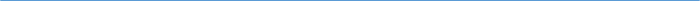 Barton Core Priorities/Strategic Plan Goals Drive Student Success1. Advance student entry, reentry, retention and completion strategies.2. Commit to excellence in teaching and learning.Cultivate Community Engagement3. Expand partnerships across the institution.4. Reinforce public recognition of Barton Community College.5. Foster a climate of inclusivity so students, employees, and communities are welcomed, supported, and valued for their contributions.Emphasize Institutional Effectiveness6. Develop, enhance, and align business processes.7. Manifest an environment that supports the mission of the college.Optimize Employee Experience8. Promote an environment that recognizes and supports employee engagement, innovation, collaboration, and growth.9. Develop, enhance, and align business human resource processes.AGENDA/MINUTESAGENDA/MINUTESTeam NamePrograms, Topics & Processes (PTP)Date12/8/2021Time8:30 – 10:00 amLocationZoom https://zoom.us/j/5354602075FacilitatorFacilitatorElaine SimmonsElaine SimmonsElaine SimmonsElaine SimmonsElaine SimmonsRecorderSarah RiegelSarah RiegelSarah RiegelSarah RiegelTeam membersTeam membersTeam membersTeam membersTeam membersTeam membersTeam membersTeam membersTeam membersPresent  XAbsent   OPresent  XAbsent   OPresent  XAbsent   OxWhitney AsherWhitney AsherxMary DoylexStephanie JoinerStephanie JoinerStephanie JoinerooJeff MillsxChris BakerChris BakerxErin EggersxKathy KottasKathy KottasKathy KottasxxTodd MobrayxJanet BalkJanet BalkxMary FoleyxKaren KratzerKaren KratzerKaren KratzerxxJose PalaciosxKrystall BarnesKrystall BarnesxLindsay Holmes xAbby KujathAbby KujathAbby KujathooMyrna PerkinsoMatt ConnellMatt ConnellxBrian HowexKarly LittleKarly LittleKarly LittleooSamantha StuederxTana CooperTana CooperoJudy JacobsxAngie MaddyAngie MaddyAngie MaddyxxLaura StutzmanxLori CrowtherLori CrowtherxErika Jenkins-MossxClaudia MatherClaudia MatherClaudia MatherxxKurt TealEx-Officio membersEx-Officio membersEx-Officio membersEx-Officio membersEx-Officio membersEx-Officio membersEx-Officio membersEx-Officio membersEx-Officio membersEx-Officio membersEx-Officio membersEx-Officio membersoNicole BergerNicole BergerxMichelle KaiserxDenise SchreiberDenise SchreiberDenise SchreiberooBrandon SteinertoSasha BingamanSasha BingamanoCarol MurphyoDee Ann SmithDee Ann SmithDee Ann SmithTopics/NotesTopics/NotesTopics/NotesTopics/NotesTopics/NotesTopics/NotesTopics/NotesTopics/NotesTopics/NotesTopics/NotesReporterReporterCheck-Up Time!Check-Up Time!Check-Up Time!Check-Up Time!Check-Up Time!Check-Up Time!Check-Up Time!Check-Up Time!Check-Up Time!Check-Up Time!AllAllFollow-Up Items:Mainstay (formerly AdmitHub) Campaign – spring campaign ready to go out this weekTransition to ArmyIgniteED – still having glitches; working on invoice to clear up some past due balances Definition for the term “student” In policy 1132, we actually refer to a definition of the word “student” in a footnote.  I am pretty sure this came “with” the policy/procedure from ATIXA.  However, it’s pretty broad. Might we consider an abbreviated definition…? See below – For the purpose of this policy, Barton defines “student” as any individual who has accepted an offer of admission, or who is registered or enrolled for credit or non-credit bearing coursework, and who maintains an ongoing relationship with Barton.Even this can lend itself to a broad scope – considering how far in advance of “attendance” students may be enrolled. FERPA: once an enrollment exists they are considered a student On our website under graduation requirements: Students who remain continuously enrolled from time of entry to application for graduation will be held to the catalog requirements in effect when they declare their program of study. “Continuous enrollment” refers to annual Fall and Spring semester enrollment (or equivalent) in a minimum of at least one credit bearing course per semester.   Should a student’s enrollment be interrupted, they will be held to the guidelines and requirements of the catalog of record at the time of program re-entry.IPEDS definition of student counts: The number of individuals for whom instruction is provided in an educational program under the jurisdiction of a school or educational institution.Required Title IX DefinitionUpdated Academic Integrity Statement – Effective in Course Syllabi 2022Academic Integrity is scholarship based on honesty, trust, respect, responsibility, fairness, and courage. Barton Community College pledges to uphold these core values of integrity in all aspects of teaching and learning. Students are the authors of submitted work and shall give credit to outside sources and other’s work or ideas. In all aspects undertaken by students, faculty, staff, and all other stakeholders of Barton Community College, the following pledge applies: On my honor as a Cougar, I am acting with integrity in academics. I am acting per personal and institutional values and refraining from any form of academic dishonesty, and I will not tolerate the academic dishonesty of others. Acts of academic dishonesty, intended or unintended, are subject to Procedure 2502 Academic Integrity and may result in the grade of XF. Barton defines an XF grade as failure as a result of a violation of Academic Integrity.VP Email Sent June 10thConcourse Syllabi Update – Spring 2022AI Council Approvals (Full Statement) – have all this done by January 1, 2022:Enrollment Form (Lori) Enrollment Self-Serve (Lori) Portal (Claudia/Samantha/Michelle) BOL Orientation (Claudia) – this is done Student Handbook (Angie) – this is done Student Orientation (Angie) Admissions Letter (Tana) Join the BAND (Board for Achieving Normalized Data)Group that will make sure everyone is on the same page with inputting data into Banner; data standards sheetRepresentatives for each area of Banner Meet quarterly or bi-monthly, probably start in January with new software (Argos)Student Information in BannerOngoing issue with student personal information (address, email, phone number) being outdatedDiscussion items:Can Banner or other products prompt students to verify/update personal information on a semester basis?Do we have the capability when students go in to pay a bill they are prompted to update info?Could this be tied to re-enrollment which would create some incentive for them to update their info?  Could Banner ask them to confirm at the time of re-enrollment?Could the reminder to update address and phone number be in Canvas?Workgroup to discuss (Michelle, Laura, Claudia, Lori)Report from Michelle: “Those involved have gone through training and are working on implementing, focus first on the immediate need and then will expand to other modules.  Please keep in mind, Banner can do a lot of things, we just need to have things presented and will explore how to make it happen so that we don’t have to try to invent the wheel or spend money on something else when we already have what we need, just need to implement.  What can Banner do for you?! 😊”Training (AIP) is taking place; will need to learn page builder; these products will prompt students to update their information; prompt student when enrolling to confirm their information is correct HZMT Enrollment Numbers – Done Non-credit trainingEntry into Banner Power BI report – Jose added an option to see the non-credit classes Group to work with IR and the Registrar (Lindsay, Mary, Lori, Todd)Follow-Up Items:Mainstay (formerly AdmitHub) Campaign – spring campaign ready to go out this weekTransition to ArmyIgniteED – still having glitches; working on invoice to clear up some past due balances Definition for the term “student” In policy 1132, we actually refer to a definition of the word “student” in a footnote.  I am pretty sure this came “with” the policy/procedure from ATIXA.  However, it’s pretty broad. Might we consider an abbreviated definition…? See below – For the purpose of this policy, Barton defines “student” as any individual who has accepted an offer of admission, or who is registered or enrolled for credit or non-credit bearing coursework, and who maintains an ongoing relationship with Barton.Even this can lend itself to a broad scope – considering how far in advance of “attendance” students may be enrolled. FERPA: once an enrollment exists they are considered a student On our website under graduation requirements: Students who remain continuously enrolled from time of entry to application for graduation will be held to the catalog requirements in effect when they declare their program of study. “Continuous enrollment” refers to annual Fall and Spring semester enrollment (or equivalent) in a minimum of at least one credit bearing course per semester.   Should a student’s enrollment be interrupted, they will be held to the guidelines and requirements of the catalog of record at the time of program re-entry.IPEDS definition of student counts: The number of individuals for whom instruction is provided in an educational program under the jurisdiction of a school or educational institution.Required Title IX DefinitionUpdated Academic Integrity Statement – Effective in Course Syllabi 2022Academic Integrity is scholarship based on honesty, trust, respect, responsibility, fairness, and courage. Barton Community College pledges to uphold these core values of integrity in all aspects of teaching and learning. Students are the authors of submitted work and shall give credit to outside sources and other’s work or ideas. In all aspects undertaken by students, faculty, staff, and all other stakeholders of Barton Community College, the following pledge applies: On my honor as a Cougar, I am acting with integrity in academics. I am acting per personal and institutional values and refraining from any form of academic dishonesty, and I will not tolerate the academic dishonesty of others. Acts of academic dishonesty, intended or unintended, are subject to Procedure 2502 Academic Integrity and may result in the grade of XF. Barton defines an XF grade as failure as a result of a violation of Academic Integrity.VP Email Sent June 10thConcourse Syllabi Update – Spring 2022AI Council Approvals (Full Statement) – have all this done by January 1, 2022:Enrollment Form (Lori) Enrollment Self-Serve (Lori) Portal (Claudia/Samantha/Michelle) BOL Orientation (Claudia) – this is done Student Handbook (Angie) – this is done Student Orientation (Angie) Admissions Letter (Tana) Join the BAND (Board for Achieving Normalized Data)Group that will make sure everyone is on the same page with inputting data into Banner; data standards sheetRepresentatives for each area of Banner Meet quarterly or bi-monthly, probably start in January with new software (Argos)Student Information in BannerOngoing issue with student personal information (address, email, phone number) being outdatedDiscussion items:Can Banner or other products prompt students to verify/update personal information on a semester basis?Do we have the capability when students go in to pay a bill they are prompted to update info?Could this be tied to re-enrollment which would create some incentive for them to update their info?  Could Banner ask them to confirm at the time of re-enrollment?Could the reminder to update address and phone number be in Canvas?Workgroup to discuss (Michelle, Laura, Claudia, Lori)Report from Michelle: “Those involved have gone through training and are working on implementing, focus first on the immediate need and then will expand to other modules.  Please keep in mind, Banner can do a lot of things, we just need to have things presented and will explore how to make it happen so that we don’t have to try to invent the wheel or spend money on something else when we already have what we need, just need to implement.  What can Banner do for you?! 😊”Training (AIP) is taking place; will need to learn page builder; these products will prompt students to update their information; prompt student when enrolling to confirm their information is correct HZMT Enrollment Numbers – Done Non-credit trainingEntry into Banner Power BI report – Jose added an option to see the non-credit classes Group to work with IR and the Registrar (Lindsay, Mary, Lori, Todd)Follow-Up Items:Mainstay (formerly AdmitHub) Campaign – spring campaign ready to go out this weekTransition to ArmyIgniteED – still having glitches; working on invoice to clear up some past due balances Definition for the term “student” In policy 1132, we actually refer to a definition of the word “student” in a footnote.  I am pretty sure this came “with” the policy/procedure from ATIXA.  However, it’s pretty broad. Might we consider an abbreviated definition…? See below – For the purpose of this policy, Barton defines “student” as any individual who has accepted an offer of admission, or who is registered or enrolled for credit or non-credit bearing coursework, and who maintains an ongoing relationship with Barton.Even this can lend itself to a broad scope – considering how far in advance of “attendance” students may be enrolled. FERPA: once an enrollment exists they are considered a student On our website under graduation requirements: Students who remain continuously enrolled from time of entry to application for graduation will be held to the catalog requirements in effect when they declare their program of study. “Continuous enrollment” refers to annual Fall and Spring semester enrollment (or equivalent) in a minimum of at least one credit bearing course per semester.   Should a student’s enrollment be interrupted, they will be held to the guidelines and requirements of the catalog of record at the time of program re-entry.IPEDS definition of student counts: The number of individuals for whom instruction is provided in an educational program under the jurisdiction of a school or educational institution.Required Title IX DefinitionUpdated Academic Integrity Statement – Effective in Course Syllabi 2022Academic Integrity is scholarship based on honesty, trust, respect, responsibility, fairness, and courage. Barton Community College pledges to uphold these core values of integrity in all aspects of teaching and learning. Students are the authors of submitted work and shall give credit to outside sources and other’s work or ideas. In all aspects undertaken by students, faculty, staff, and all other stakeholders of Barton Community College, the following pledge applies: On my honor as a Cougar, I am acting with integrity in academics. I am acting per personal and institutional values and refraining from any form of academic dishonesty, and I will not tolerate the academic dishonesty of others. Acts of academic dishonesty, intended or unintended, are subject to Procedure 2502 Academic Integrity and may result in the grade of XF. Barton defines an XF grade as failure as a result of a violation of Academic Integrity.VP Email Sent June 10thConcourse Syllabi Update – Spring 2022AI Council Approvals (Full Statement) – have all this done by January 1, 2022:Enrollment Form (Lori) Enrollment Self-Serve (Lori) Portal (Claudia/Samantha/Michelle) BOL Orientation (Claudia) – this is done Student Handbook (Angie) – this is done Student Orientation (Angie) Admissions Letter (Tana) Join the BAND (Board for Achieving Normalized Data)Group that will make sure everyone is on the same page with inputting data into Banner; data standards sheetRepresentatives for each area of Banner Meet quarterly or bi-monthly, probably start in January with new software (Argos)Student Information in BannerOngoing issue with student personal information (address, email, phone number) being outdatedDiscussion items:Can Banner or other products prompt students to verify/update personal information on a semester basis?Do we have the capability when students go in to pay a bill they are prompted to update info?Could this be tied to re-enrollment which would create some incentive for them to update their info?  Could Banner ask them to confirm at the time of re-enrollment?Could the reminder to update address and phone number be in Canvas?Workgroup to discuss (Michelle, Laura, Claudia, Lori)Report from Michelle: “Those involved have gone through training and are working on implementing, focus first on the immediate need and then will expand to other modules.  Please keep in mind, Banner can do a lot of things, we just need to have things presented and will explore how to make it happen so that we don’t have to try to invent the wheel or spend money on something else when we already have what we need, just need to implement.  What can Banner do for you?! 😊”Training (AIP) is taking place; will need to learn page builder; these products will prompt students to update their information; prompt student when enrolling to confirm their information is correct HZMT Enrollment Numbers – Done Non-credit trainingEntry into Banner Power BI report – Jose added an option to see the non-credit classes Group to work with IR and the Registrar (Lindsay, Mary, Lori, Todd)Follow-Up Items:Mainstay (formerly AdmitHub) Campaign – spring campaign ready to go out this weekTransition to ArmyIgniteED – still having glitches; working on invoice to clear up some past due balances Definition for the term “student” In policy 1132, we actually refer to a definition of the word “student” in a footnote.  I am pretty sure this came “with” the policy/procedure from ATIXA.  However, it’s pretty broad. Might we consider an abbreviated definition…? See below – For the purpose of this policy, Barton defines “student” as any individual who has accepted an offer of admission, or who is registered or enrolled for credit or non-credit bearing coursework, and who maintains an ongoing relationship with Barton.Even this can lend itself to a broad scope – considering how far in advance of “attendance” students may be enrolled. FERPA: once an enrollment exists they are considered a student On our website under graduation requirements: Students who remain continuously enrolled from time of entry to application for graduation will be held to the catalog requirements in effect when they declare their program of study. “Continuous enrollment” refers to annual Fall and Spring semester enrollment (or equivalent) in a minimum of at least one credit bearing course per semester.   Should a student’s enrollment be interrupted, they will be held to the guidelines and requirements of the catalog of record at the time of program re-entry.IPEDS definition of student counts: The number of individuals for whom instruction is provided in an educational program under the jurisdiction of a school or educational institution.Required Title IX DefinitionUpdated Academic Integrity Statement – Effective in Course Syllabi 2022Academic Integrity is scholarship based on honesty, trust, respect, responsibility, fairness, and courage. Barton Community College pledges to uphold these core values of integrity in all aspects of teaching and learning. Students are the authors of submitted work and shall give credit to outside sources and other’s work or ideas. In all aspects undertaken by students, faculty, staff, and all other stakeholders of Barton Community College, the following pledge applies: On my honor as a Cougar, I am acting with integrity in academics. I am acting per personal and institutional values and refraining from any form of academic dishonesty, and I will not tolerate the academic dishonesty of others. Acts of academic dishonesty, intended or unintended, are subject to Procedure 2502 Academic Integrity and may result in the grade of XF. Barton defines an XF grade as failure as a result of a violation of Academic Integrity.VP Email Sent June 10thConcourse Syllabi Update – Spring 2022AI Council Approvals (Full Statement) – have all this done by January 1, 2022:Enrollment Form (Lori) Enrollment Self-Serve (Lori) Portal (Claudia/Samantha/Michelle) BOL Orientation (Claudia) – this is done Student Handbook (Angie) – this is done Student Orientation (Angie) Admissions Letter (Tana) Join the BAND (Board for Achieving Normalized Data)Group that will make sure everyone is on the same page with inputting data into Banner; data standards sheetRepresentatives for each area of Banner Meet quarterly or bi-monthly, probably start in January with new software (Argos)Student Information in BannerOngoing issue with student personal information (address, email, phone number) being outdatedDiscussion items:Can Banner or other products prompt students to verify/update personal information on a semester basis?Do we have the capability when students go in to pay a bill they are prompted to update info?Could this be tied to re-enrollment which would create some incentive for them to update their info?  Could Banner ask them to confirm at the time of re-enrollment?Could the reminder to update address and phone number be in Canvas?Workgroup to discuss (Michelle, Laura, Claudia, Lori)Report from Michelle: “Those involved have gone through training and are working on implementing, focus first on the immediate need and then will expand to other modules.  Please keep in mind, Banner can do a lot of things, we just need to have things presented and will explore how to make it happen so that we don’t have to try to invent the wheel or spend money on something else when we already have what we need, just need to implement.  What can Banner do for you?! 😊”Training (AIP) is taking place; will need to learn page builder; these products will prompt students to update their information; prompt student when enrolling to confirm their information is correct HZMT Enrollment Numbers – Done Non-credit trainingEntry into Banner Power BI report – Jose added an option to see the non-credit classes Group to work with IR and the Registrar (Lindsay, Mary, Lori, Todd)Follow-Up Items:Mainstay (formerly AdmitHub) Campaign – spring campaign ready to go out this weekTransition to ArmyIgniteED – still having glitches; working on invoice to clear up some past due balances Definition for the term “student” In policy 1132, we actually refer to a definition of the word “student” in a footnote.  I am pretty sure this came “with” the policy/procedure from ATIXA.  However, it’s pretty broad. Might we consider an abbreviated definition…? See below – For the purpose of this policy, Barton defines “student” as any individual who has accepted an offer of admission, or who is registered or enrolled for credit or non-credit bearing coursework, and who maintains an ongoing relationship with Barton.Even this can lend itself to a broad scope – considering how far in advance of “attendance” students may be enrolled. FERPA: once an enrollment exists they are considered a student On our website under graduation requirements: Students who remain continuously enrolled from time of entry to application for graduation will be held to the catalog requirements in effect when they declare their program of study. “Continuous enrollment” refers to annual Fall and Spring semester enrollment (or equivalent) in a minimum of at least one credit bearing course per semester.   Should a student’s enrollment be interrupted, they will be held to the guidelines and requirements of the catalog of record at the time of program re-entry.IPEDS definition of student counts: The number of individuals for whom instruction is provided in an educational program under the jurisdiction of a school or educational institution.Required Title IX DefinitionUpdated Academic Integrity Statement – Effective in Course Syllabi 2022Academic Integrity is scholarship based on honesty, trust, respect, responsibility, fairness, and courage. Barton Community College pledges to uphold these core values of integrity in all aspects of teaching and learning. Students are the authors of submitted work and shall give credit to outside sources and other’s work or ideas. In all aspects undertaken by students, faculty, staff, and all other stakeholders of Barton Community College, the following pledge applies: On my honor as a Cougar, I am acting with integrity in academics. I am acting per personal and institutional values and refraining from any form of academic dishonesty, and I will not tolerate the academic dishonesty of others. Acts of academic dishonesty, intended or unintended, are subject to Procedure 2502 Academic Integrity and may result in the grade of XF. Barton defines an XF grade as failure as a result of a violation of Academic Integrity.VP Email Sent June 10thConcourse Syllabi Update – Spring 2022AI Council Approvals (Full Statement) – have all this done by January 1, 2022:Enrollment Form (Lori) Enrollment Self-Serve (Lori) Portal (Claudia/Samantha/Michelle) BOL Orientation (Claudia) – this is done Student Handbook (Angie) – this is done Student Orientation (Angie) Admissions Letter (Tana) Join the BAND (Board for Achieving Normalized Data)Group that will make sure everyone is on the same page with inputting data into Banner; data standards sheetRepresentatives for each area of Banner Meet quarterly or bi-monthly, probably start in January with new software (Argos)Student Information in BannerOngoing issue with student personal information (address, email, phone number) being outdatedDiscussion items:Can Banner or other products prompt students to verify/update personal information on a semester basis?Do we have the capability when students go in to pay a bill they are prompted to update info?Could this be tied to re-enrollment which would create some incentive for them to update their info?  Could Banner ask them to confirm at the time of re-enrollment?Could the reminder to update address and phone number be in Canvas?Workgroup to discuss (Michelle, Laura, Claudia, Lori)Report from Michelle: “Those involved have gone through training and are working on implementing, focus first on the immediate need and then will expand to other modules.  Please keep in mind, Banner can do a lot of things, we just need to have things presented and will explore how to make it happen so that we don’t have to try to invent the wheel or spend money on something else when we already have what we need, just need to implement.  What can Banner do for you?! 😊”Training (AIP) is taking place; will need to learn page builder; these products will prompt students to update their information; prompt student when enrolling to confirm their information is correct HZMT Enrollment Numbers – Done Non-credit trainingEntry into Banner Power BI report – Jose added an option to see the non-credit classes Group to work with IR and the Registrar (Lindsay, Mary, Lori, Todd)Follow-Up Items:Mainstay (formerly AdmitHub) Campaign – spring campaign ready to go out this weekTransition to ArmyIgniteED – still having glitches; working on invoice to clear up some past due balances Definition for the term “student” In policy 1132, we actually refer to a definition of the word “student” in a footnote.  I am pretty sure this came “with” the policy/procedure from ATIXA.  However, it’s pretty broad. Might we consider an abbreviated definition…? See below – For the purpose of this policy, Barton defines “student” as any individual who has accepted an offer of admission, or who is registered or enrolled for credit or non-credit bearing coursework, and who maintains an ongoing relationship with Barton.Even this can lend itself to a broad scope – considering how far in advance of “attendance” students may be enrolled. FERPA: once an enrollment exists they are considered a student On our website under graduation requirements: Students who remain continuously enrolled from time of entry to application for graduation will be held to the catalog requirements in effect when they declare their program of study. “Continuous enrollment” refers to annual Fall and Spring semester enrollment (or equivalent) in a minimum of at least one credit bearing course per semester.   Should a student’s enrollment be interrupted, they will be held to the guidelines and requirements of the catalog of record at the time of program re-entry.IPEDS definition of student counts: The number of individuals for whom instruction is provided in an educational program under the jurisdiction of a school or educational institution.Required Title IX DefinitionUpdated Academic Integrity Statement – Effective in Course Syllabi 2022Academic Integrity is scholarship based on honesty, trust, respect, responsibility, fairness, and courage. Barton Community College pledges to uphold these core values of integrity in all aspects of teaching and learning. Students are the authors of submitted work and shall give credit to outside sources and other’s work or ideas. In all aspects undertaken by students, faculty, staff, and all other stakeholders of Barton Community College, the following pledge applies: On my honor as a Cougar, I am acting with integrity in academics. I am acting per personal and institutional values and refraining from any form of academic dishonesty, and I will not tolerate the academic dishonesty of others. Acts of academic dishonesty, intended or unintended, are subject to Procedure 2502 Academic Integrity and may result in the grade of XF. Barton defines an XF grade as failure as a result of a violation of Academic Integrity.VP Email Sent June 10thConcourse Syllabi Update – Spring 2022AI Council Approvals (Full Statement) – have all this done by January 1, 2022:Enrollment Form (Lori) Enrollment Self-Serve (Lori) Portal (Claudia/Samantha/Michelle) BOL Orientation (Claudia) – this is done Student Handbook (Angie) – this is done Student Orientation (Angie) Admissions Letter (Tana) Join the BAND (Board for Achieving Normalized Data)Group that will make sure everyone is on the same page with inputting data into Banner; data standards sheetRepresentatives for each area of Banner Meet quarterly or bi-monthly, probably start in January with new software (Argos)Student Information in BannerOngoing issue with student personal information (address, email, phone number) being outdatedDiscussion items:Can Banner or other products prompt students to verify/update personal information on a semester basis?Do we have the capability when students go in to pay a bill they are prompted to update info?Could this be tied to re-enrollment which would create some incentive for them to update their info?  Could Banner ask them to confirm at the time of re-enrollment?Could the reminder to update address and phone number be in Canvas?Workgroup to discuss (Michelle, Laura, Claudia, Lori)Report from Michelle: “Those involved have gone through training and are working on implementing, focus first on the immediate need and then will expand to other modules.  Please keep in mind, Banner can do a lot of things, we just need to have things presented and will explore how to make it happen so that we don’t have to try to invent the wheel or spend money on something else when we already have what we need, just need to implement.  What can Banner do for you?! 😊”Training (AIP) is taking place; will need to learn page builder; these products will prompt students to update their information; prompt student when enrolling to confirm their information is correct HZMT Enrollment Numbers – Done Non-credit trainingEntry into Banner Power BI report – Jose added an option to see the non-credit classes Group to work with IR and the Registrar (Lindsay, Mary, Lori, Todd)Follow-Up Items:Mainstay (formerly AdmitHub) Campaign – spring campaign ready to go out this weekTransition to ArmyIgniteED – still having glitches; working on invoice to clear up some past due balances Definition for the term “student” In policy 1132, we actually refer to a definition of the word “student” in a footnote.  I am pretty sure this came “with” the policy/procedure from ATIXA.  However, it’s pretty broad. Might we consider an abbreviated definition…? See below – For the purpose of this policy, Barton defines “student” as any individual who has accepted an offer of admission, or who is registered or enrolled for credit or non-credit bearing coursework, and who maintains an ongoing relationship with Barton.Even this can lend itself to a broad scope – considering how far in advance of “attendance” students may be enrolled. FERPA: once an enrollment exists they are considered a student On our website under graduation requirements: Students who remain continuously enrolled from time of entry to application for graduation will be held to the catalog requirements in effect when they declare their program of study. “Continuous enrollment” refers to annual Fall and Spring semester enrollment (or equivalent) in a minimum of at least one credit bearing course per semester.   Should a student’s enrollment be interrupted, they will be held to the guidelines and requirements of the catalog of record at the time of program re-entry.IPEDS definition of student counts: The number of individuals for whom instruction is provided in an educational program under the jurisdiction of a school or educational institution.Required Title IX DefinitionUpdated Academic Integrity Statement – Effective in Course Syllabi 2022Academic Integrity is scholarship based on honesty, trust, respect, responsibility, fairness, and courage. Barton Community College pledges to uphold these core values of integrity in all aspects of teaching and learning. Students are the authors of submitted work and shall give credit to outside sources and other’s work or ideas. In all aspects undertaken by students, faculty, staff, and all other stakeholders of Barton Community College, the following pledge applies: On my honor as a Cougar, I am acting with integrity in academics. I am acting per personal and institutional values and refraining from any form of academic dishonesty, and I will not tolerate the academic dishonesty of others. Acts of academic dishonesty, intended or unintended, are subject to Procedure 2502 Academic Integrity and may result in the grade of XF. Barton defines an XF grade as failure as a result of a violation of Academic Integrity.VP Email Sent June 10thConcourse Syllabi Update – Spring 2022AI Council Approvals (Full Statement) – have all this done by January 1, 2022:Enrollment Form (Lori) Enrollment Self-Serve (Lori) Portal (Claudia/Samantha/Michelle) BOL Orientation (Claudia) – this is done Student Handbook (Angie) – this is done Student Orientation (Angie) Admissions Letter (Tana) Join the BAND (Board for Achieving Normalized Data)Group that will make sure everyone is on the same page with inputting data into Banner; data standards sheetRepresentatives for each area of Banner Meet quarterly or bi-monthly, probably start in January with new software (Argos)Student Information in BannerOngoing issue with student personal information (address, email, phone number) being outdatedDiscussion items:Can Banner or other products prompt students to verify/update personal information on a semester basis?Do we have the capability when students go in to pay a bill they are prompted to update info?Could this be tied to re-enrollment which would create some incentive for them to update their info?  Could Banner ask them to confirm at the time of re-enrollment?Could the reminder to update address and phone number be in Canvas?Workgroup to discuss (Michelle, Laura, Claudia, Lori)Report from Michelle: “Those involved have gone through training and are working on implementing, focus first on the immediate need and then will expand to other modules.  Please keep in mind, Banner can do a lot of things, we just need to have things presented and will explore how to make it happen so that we don’t have to try to invent the wheel or spend money on something else when we already have what we need, just need to implement.  What can Banner do for you?! 😊”Training (AIP) is taking place; will need to learn page builder; these products will prompt students to update their information; prompt student when enrolling to confirm their information is correct HZMT Enrollment Numbers – Done Non-credit trainingEntry into Banner Power BI report – Jose added an option to see the non-credit classes Group to work with IR and the Registrar (Lindsay, Mary, Lori, Todd)Follow-Up Items:Mainstay (formerly AdmitHub) Campaign – spring campaign ready to go out this weekTransition to ArmyIgniteED – still having glitches; working on invoice to clear up some past due balances Definition for the term “student” In policy 1132, we actually refer to a definition of the word “student” in a footnote.  I am pretty sure this came “with” the policy/procedure from ATIXA.  However, it’s pretty broad. Might we consider an abbreviated definition…? See below – For the purpose of this policy, Barton defines “student” as any individual who has accepted an offer of admission, or who is registered or enrolled for credit or non-credit bearing coursework, and who maintains an ongoing relationship with Barton.Even this can lend itself to a broad scope – considering how far in advance of “attendance” students may be enrolled. FERPA: once an enrollment exists they are considered a student On our website under graduation requirements: Students who remain continuously enrolled from time of entry to application for graduation will be held to the catalog requirements in effect when they declare their program of study. “Continuous enrollment” refers to annual Fall and Spring semester enrollment (or equivalent) in a minimum of at least one credit bearing course per semester.   Should a student’s enrollment be interrupted, they will be held to the guidelines and requirements of the catalog of record at the time of program re-entry.IPEDS definition of student counts: The number of individuals for whom instruction is provided in an educational program under the jurisdiction of a school or educational institution.Required Title IX DefinitionUpdated Academic Integrity Statement – Effective in Course Syllabi 2022Academic Integrity is scholarship based on honesty, trust, respect, responsibility, fairness, and courage. Barton Community College pledges to uphold these core values of integrity in all aspects of teaching and learning. Students are the authors of submitted work and shall give credit to outside sources and other’s work or ideas. In all aspects undertaken by students, faculty, staff, and all other stakeholders of Barton Community College, the following pledge applies: On my honor as a Cougar, I am acting with integrity in academics. I am acting per personal and institutional values and refraining from any form of academic dishonesty, and I will not tolerate the academic dishonesty of others. Acts of academic dishonesty, intended or unintended, are subject to Procedure 2502 Academic Integrity and may result in the grade of XF. Barton defines an XF grade as failure as a result of a violation of Academic Integrity.VP Email Sent June 10thConcourse Syllabi Update – Spring 2022AI Council Approvals (Full Statement) – have all this done by January 1, 2022:Enrollment Form (Lori) Enrollment Self-Serve (Lori) Portal (Claudia/Samantha/Michelle) BOL Orientation (Claudia) – this is done Student Handbook (Angie) – this is done Student Orientation (Angie) Admissions Letter (Tana) Join the BAND (Board for Achieving Normalized Data)Group that will make sure everyone is on the same page with inputting data into Banner; data standards sheetRepresentatives for each area of Banner Meet quarterly or bi-monthly, probably start in January with new software (Argos)Student Information in BannerOngoing issue with student personal information (address, email, phone number) being outdatedDiscussion items:Can Banner or other products prompt students to verify/update personal information on a semester basis?Do we have the capability when students go in to pay a bill they are prompted to update info?Could this be tied to re-enrollment which would create some incentive for them to update their info?  Could Banner ask them to confirm at the time of re-enrollment?Could the reminder to update address and phone number be in Canvas?Workgroup to discuss (Michelle, Laura, Claudia, Lori)Report from Michelle: “Those involved have gone through training and are working on implementing, focus first on the immediate need and then will expand to other modules.  Please keep in mind, Banner can do a lot of things, we just need to have things presented and will explore how to make it happen so that we don’t have to try to invent the wheel or spend money on something else when we already have what we need, just need to implement.  What can Banner do for you?! 😊”Training (AIP) is taking place; will need to learn page builder; these products will prompt students to update their information; prompt student when enrolling to confirm their information is correct HZMT Enrollment Numbers – Done Non-credit trainingEntry into Banner Power BI report – Jose added an option to see the non-credit classes Group to work with IR and the Registrar (Lindsay, Mary, Lori, Todd)Follow-Up Items:Mainstay (formerly AdmitHub) Campaign – spring campaign ready to go out this weekTransition to ArmyIgniteED – still having glitches; working on invoice to clear up some past due balances Definition for the term “student” In policy 1132, we actually refer to a definition of the word “student” in a footnote.  I am pretty sure this came “with” the policy/procedure from ATIXA.  However, it’s pretty broad. Might we consider an abbreviated definition…? See below – For the purpose of this policy, Barton defines “student” as any individual who has accepted an offer of admission, or who is registered or enrolled for credit or non-credit bearing coursework, and who maintains an ongoing relationship with Barton.Even this can lend itself to a broad scope – considering how far in advance of “attendance” students may be enrolled. FERPA: once an enrollment exists they are considered a student On our website under graduation requirements: Students who remain continuously enrolled from time of entry to application for graduation will be held to the catalog requirements in effect when they declare their program of study. “Continuous enrollment” refers to annual Fall and Spring semester enrollment (or equivalent) in a minimum of at least one credit bearing course per semester.   Should a student’s enrollment be interrupted, they will be held to the guidelines and requirements of the catalog of record at the time of program re-entry.IPEDS definition of student counts: The number of individuals for whom instruction is provided in an educational program under the jurisdiction of a school or educational institution.Required Title IX DefinitionUpdated Academic Integrity Statement – Effective in Course Syllabi 2022Academic Integrity is scholarship based on honesty, trust, respect, responsibility, fairness, and courage. Barton Community College pledges to uphold these core values of integrity in all aspects of teaching and learning. Students are the authors of submitted work and shall give credit to outside sources and other’s work or ideas. In all aspects undertaken by students, faculty, staff, and all other stakeholders of Barton Community College, the following pledge applies: On my honor as a Cougar, I am acting with integrity in academics. I am acting per personal and institutional values and refraining from any form of academic dishonesty, and I will not tolerate the academic dishonesty of others. Acts of academic dishonesty, intended or unintended, are subject to Procedure 2502 Academic Integrity and may result in the grade of XF. Barton defines an XF grade as failure as a result of a violation of Academic Integrity.VP Email Sent June 10thConcourse Syllabi Update – Spring 2022AI Council Approvals (Full Statement) – have all this done by January 1, 2022:Enrollment Form (Lori) Enrollment Self-Serve (Lori) Portal (Claudia/Samantha/Michelle) BOL Orientation (Claudia) – this is done Student Handbook (Angie) – this is done Student Orientation (Angie) Admissions Letter (Tana) Join the BAND (Board for Achieving Normalized Data)Group that will make sure everyone is on the same page with inputting data into Banner; data standards sheetRepresentatives for each area of Banner Meet quarterly or bi-monthly, probably start in January with new software (Argos)Student Information in BannerOngoing issue with student personal information (address, email, phone number) being outdatedDiscussion items:Can Banner or other products prompt students to verify/update personal information on a semester basis?Do we have the capability when students go in to pay a bill they are prompted to update info?Could this be tied to re-enrollment which would create some incentive for them to update their info?  Could Banner ask them to confirm at the time of re-enrollment?Could the reminder to update address and phone number be in Canvas?Workgroup to discuss (Michelle, Laura, Claudia, Lori)Report from Michelle: “Those involved have gone through training and are working on implementing, focus first on the immediate need and then will expand to other modules.  Please keep in mind, Banner can do a lot of things, we just need to have things presented and will explore how to make it happen so that we don’t have to try to invent the wheel or spend money on something else when we already have what we need, just need to implement.  What can Banner do for you?! 😊”Training (AIP) is taking place; will need to learn page builder; these products will prompt students to update their information; prompt student when enrolling to confirm their information is correct HZMT Enrollment Numbers – Done Non-credit trainingEntry into Banner Power BI report – Jose added an option to see the non-credit classes Group to work with IR and the Registrar (Lindsay, Mary, Lori, Todd)Follow-Up Items:Mainstay (formerly AdmitHub) Campaign – spring campaign ready to go out this weekTransition to ArmyIgniteED – still having glitches; working on invoice to clear up some past due balances Definition for the term “student” In policy 1132, we actually refer to a definition of the word “student” in a footnote.  I am pretty sure this came “with” the policy/procedure from ATIXA.  However, it’s pretty broad. Might we consider an abbreviated definition…? See below – For the purpose of this policy, Barton defines “student” as any individual who has accepted an offer of admission, or who is registered or enrolled for credit or non-credit bearing coursework, and who maintains an ongoing relationship with Barton.Even this can lend itself to a broad scope – considering how far in advance of “attendance” students may be enrolled. FERPA: once an enrollment exists they are considered a student On our website under graduation requirements: Students who remain continuously enrolled from time of entry to application for graduation will be held to the catalog requirements in effect when they declare their program of study. “Continuous enrollment” refers to annual Fall and Spring semester enrollment (or equivalent) in a minimum of at least one credit bearing course per semester.   Should a student’s enrollment be interrupted, they will be held to the guidelines and requirements of the catalog of record at the time of program re-entry.IPEDS definition of student counts: The number of individuals for whom instruction is provided in an educational program under the jurisdiction of a school or educational institution.Required Title IX DefinitionUpdated Academic Integrity Statement – Effective in Course Syllabi 2022Academic Integrity is scholarship based on honesty, trust, respect, responsibility, fairness, and courage. Barton Community College pledges to uphold these core values of integrity in all aspects of teaching and learning. Students are the authors of submitted work and shall give credit to outside sources and other’s work or ideas. In all aspects undertaken by students, faculty, staff, and all other stakeholders of Barton Community College, the following pledge applies: On my honor as a Cougar, I am acting with integrity in academics. I am acting per personal and institutional values and refraining from any form of academic dishonesty, and I will not tolerate the academic dishonesty of others. Acts of academic dishonesty, intended or unintended, are subject to Procedure 2502 Academic Integrity and may result in the grade of XF. Barton defines an XF grade as failure as a result of a violation of Academic Integrity.VP Email Sent June 10thConcourse Syllabi Update – Spring 2022AI Council Approvals (Full Statement) – have all this done by January 1, 2022:Enrollment Form (Lori) Enrollment Self-Serve (Lori) Portal (Claudia/Samantha/Michelle) BOL Orientation (Claudia) – this is done Student Handbook (Angie) – this is done Student Orientation (Angie) Admissions Letter (Tana) Join the BAND (Board for Achieving Normalized Data)Group that will make sure everyone is on the same page with inputting data into Banner; data standards sheetRepresentatives for each area of Banner Meet quarterly or bi-monthly, probably start in January with new software (Argos)Student Information in BannerOngoing issue with student personal information (address, email, phone number) being outdatedDiscussion items:Can Banner or other products prompt students to verify/update personal information on a semester basis?Do we have the capability when students go in to pay a bill they are prompted to update info?Could this be tied to re-enrollment which would create some incentive for them to update their info?  Could Banner ask them to confirm at the time of re-enrollment?Could the reminder to update address and phone number be in Canvas?Workgroup to discuss (Michelle, Laura, Claudia, Lori)Report from Michelle: “Those involved have gone through training and are working on implementing, focus first on the immediate need and then will expand to other modules.  Please keep in mind, Banner can do a lot of things, we just need to have things presented and will explore how to make it happen so that we don’t have to try to invent the wheel or spend money on something else when we already have what we need, just need to implement.  What can Banner do for you?! 😊”Training (AIP) is taking place; will need to learn page builder; these products will prompt students to update their information; prompt student when enrolling to confirm their information is correct HZMT Enrollment Numbers – Done Non-credit trainingEntry into Banner Power BI report – Jose added an option to see the non-credit classes Group to work with IR and the Registrar (Lindsay, Mary, Lori, Todd)ErinAbbyAngie, Lori, Stephanie, Todd, Karly & TanaToddLauraKurt/LindsayErinAbbyAngie, Lori, Stephanie, Todd, Karly & TanaToddLauraKurt/LindsayStudent Support Processes for 8-Week CoursesGroup met a few weeks ago to discuss the increase in 8-week courses on the GB campus; want to streamline the processStudent Support Processes for 8-Week CoursesGroup met a few weeks ago to discuss the increase in 8-week courses on the GB campus; want to streamline the processStudent Support Processes for 8-Week CoursesGroup met a few weeks ago to discuss the increase in 8-week courses on the GB campus; want to streamline the processStudent Support Processes for 8-Week CoursesGroup met a few weeks ago to discuss the increase in 8-week courses on the GB campus; want to streamline the processStudent Support Processes for 8-Week CoursesGroup met a few weeks ago to discuss the increase in 8-week courses on the GB campus; want to streamline the processStudent Support Processes for 8-Week CoursesGroup met a few weeks ago to discuss the increase in 8-week courses on the GB campus; want to streamline the processStudent Support Processes for 8-Week CoursesGroup met a few weeks ago to discuss the increase in 8-week courses on the GB campus; want to streamline the processStudent Support Processes for 8-Week CoursesGroup met a few weeks ago to discuss the increase in 8-week courses on the GB campus; want to streamline the processStudent Support Processes for 8-Week CoursesGroup met a few weeks ago to discuss the increase in 8-week courses on the GB campus; want to streamline the processStudent Support Processes for 8-Week CoursesGroup met a few weeks ago to discuss the increase in 8-week courses on the GB campus; want to streamline the processStephanieStephanie2021-2022 Curriculum Guide ReviewReview process to start Fall 2021August 1-September 30 – Teams review guidesOctober 1 – Guides due to Sarah/DeniseOctober 1-31 – Sarah/Denise review guidesNovember 1 – Guides sent to LoriNovember 1 to January 31 – Lori updates Degree WorksFebruary 1-14 - Sarah/Denise will resave guides on the T: driveFebruary 15-28 – Samantha/Brandon complete web updates and ADA complianceFebruary 1 to April 1 – Advisor training (Karen) March 1 – Guides posted on the web – effective for Fall 20222021-2022 Curriculum Guide ReviewReview process to start Fall 2021August 1-September 30 – Teams review guidesOctober 1 – Guides due to Sarah/DeniseOctober 1-31 – Sarah/Denise review guidesNovember 1 – Guides sent to LoriNovember 1 to January 31 – Lori updates Degree WorksFebruary 1-14 - Sarah/Denise will resave guides on the T: driveFebruary 15-28 – Samantha/Brandon complete web updates and ADA complianceFebruary 1 to April 1 – Advisor training (Karen) March 1 – Guides posted on the web – effective for Fall 20222021-2022 Curriculum Guide ReviewReview process to start Fall 2021August 1-September 30 – Teams review guidesOctober 1 – Guides due to Sarah/DeniseOctober 1-31 – Sarah/Denise review guidesNovember 1 – Guides sent to LoriNovember 1 to January 31 – Lori updates Degree WorksFebruary 1-14 - Sarah/Denise will resave guides on the T: driveFebruary 15-28 – Samantha/Brandon complete web updates and ADA complianceFebruary 1 to April 1 – Advisor training (Karen) March 1 – Guides posted on the web – effective for Fall 20222021-2022 Curriculum Guide ReviewReview process to start Fall 2021August 1-September 30 – Teams review guidesOctober 1 – Guides due to Sarah/DeniseOctober 1-31 – Sarah/Denise review guidesNovember 1 – Guides sent to LoriNovember 1 to January 31 – Lori updates Degree WorksFebruary 1-14 - Sarah/Denise will resave guides on the T: driveFebruary 15-28 – Samantha/Brandon complete web updates and ADA complianceFebruary 1 to April 1 – Advisor training (Karen) March 1 – Guides posted on the web – effective for Fall 20222021-2022 Curriculum Guide ReviewReview process to start Fall 2021August 1-September 30 – Teams review guidesOctober 1 – Guides due to Sarah/DeniseOctober 1-31 – Sarah/Denise review guidesNovember 1 – Guides sent to LoriNovember 1 to January 31 – Lori updates Degree WorksFebruary 1-14 - Sarah/Denise will resave guides on the T: driveFebruary 15-28 – Samantha/Brandon complete web updates and ADA complianceFebruary 1 to April 1 – Advisor training (Karen) March 1 – Guides posted on the web – effective for Fall 20222021-2022 Curriculum Guide ReviewReview process to start Fall 2021August 1-September 30 – Teams review guidesOctober 1 – Guides due to Sarah/DeniseOctober 1-31 – Sarah/Denise review guidesNovember 1 – Guides sent to LoriNovember 1 to January 31 – Lori updates Degree WorksFebruary 1-14 - Sarah/Denise will resave guides on the T: driveFebruary 15-28 – Samantha/Brandon complete web updates and ADA complianceFebruary 1 to April 1 – Advisor training (Karen) March 1 – Guides posted on the web – effective for Fall 20222021-2022 Curriculum Guide ReviewReview process to start Fall 2021August 1-September 30 – Teams review guidesOctober 1 – Guides due to Sarah/DeniseOctober 1-31 – Sarah/Denise review guidesNovember 1 – Guides sent to LoriNovember 1 to January 31 – Lori updates Degree WorksFebruary 1-14 - Sarah/Denise will resave guides on the T: driveFebruary 15-28 – Samantha/Brandon complete web updates and ADA complianceFebruary 1 to April 1 – Advisor training (Karen) March 1 – Guides posted on the web – effective for Fall 20222021-2022 Curriculum Guide ReviewReview process to start Fall 2021August 1-September 30 – Teams review guidesOctober 1 – Guides due to Sarah/DeniseOctober 1-31 – Sarah/Denise review guidesNovember 1 – Guides sent to LoriNovember 1 to January 31 – Lori updates Degree WorksFebruary 1-14 - Sarah/Denise will resave guides on the T: driveFebruary 15-28 – Samantha/Brandon complete web updates and ADA complianceFebruary 1 to April 1 – Advisor training (Karen) March 1 – Guides posted on the web – effective for Fall 20222021-2022 Curriculum Guide ReviewReview process to start Fall 2021August 1-September 30 – Teams review guidesOctober 1 – Guides due to Sarah/DeniseOctober 1-31 – Sarah/Denise review guidesNovember 1 – Guides sent to LoriNovember 1 to January 31 – Lori updates Degree WorksFebruary 1-14 - Sarah/Denise will resave guides on the T: driveFebruary 15-28 – Samantha/Brandon complete web updates and ADA complianceFebruary 1 to April 1 – Advisor training (Karen) March 1 – Guides posted on the web – effective for Fall 20222021-2022 Curriculum Guide ReviewReview process to start Fall 2021August 1-September 30 – Teams review guidesOctober 1 – Guides due to Sarah/DeniseOctober 1-31 – Sarah/Denise review guidesNovember 1 – Guides sent to LoriNovember 1 to January 31 – Lori updates Degree WorksFebruary 1-14 - Sarah/Denise will resave guides on the T: driveFebruary 15-28 – Samantha/Brandon complete web updates and ADA complianceFebruary 1 to April 1 – Advisor training (Karen) March 1 – Guides posted on the web – effective for Fall 2022AllAllPre-Professional Healthcare The 13 subcategories are on the admissions application but not in BannerAdvising doesn’t know which advisor the student should be assigned toAdmissions can pull a report from Sales Force for the subcategories and send the report to advisingThe old curriculum guides for the 13 subcategories will be removed from the web once we do our annual curriculum guide review this fall (Brian, Kathy and Mary Doyle will work on language for the website)Karen, Mary, Judy, Angie, Brian, Kathy, Lori, Tana, Brandon and Samantha will meet to discuss Pre-Professional Healthcare and STEM programsHealthcare – website changes coming, but wording may still be misleading; talked about the structure of the web pages; group getting back togetherGroup met and decided this should be an AS Liberal Studies with an emphasis in pre-professionalRecommend we should have pre-professional as a degree option and not try to create an umbrella that covers all the subcategories Group will get back together with an update in December Recommendations of what needs to be undone, what needs to be done, what we’re maintaining and how we will communicate the final outcome Pre-Professional Healthcare The 13 subcategories are on the admissions application but not in BannerAdvising doesn’t know which advisor the student should be assigned toAdmissions can pull a report from Sales Force for the subcategories and send the report to advisingThe old curriculum guides for the 13 subcategories will be removed from the web once we do our annual curriculum guide review this fall (Brian, Kathy and Mary Doyle will work on language for the website)Karen, Mary, Judy, Angie, Brian, Kathy, Lori, Tana, Brandon and Samantha will meet to discuss Pre-Professional Healthcare and STEM programsHealthcare – website changes coming, but wording may still be misleading; talked about the structure of the web pages; group getting back togetherGroup met and decided this should be an AS Liberal Studies with an emphasis in pre-professionalRecommend we should have pre-professional as a degree option and not try to create an umbrella that covers all the subcategories Group will get back together with an update in December Recommendations of what needs to be undone, what needs to be done, what we’re maintaining and how we will communicate the final outcome Pre-Professional Healthcare The 13 subcategories are on the admissions application but not in BannerAdvising doesn’t know which advisor the student should be assigned toAdmissions can pull a report from Sales Force for the subcategories and send the report to advisingThe old curriculum guides for the 13 subcategories will be removed from the web once we do our annual curriculum guide review this fall (Brian, Kathy and Mary Doyle will work on language for the website)Karen, Mary, Judy, Angie, Brian, Kathy, Lori, Tana, Brandon and Samantha will meet to discuss Pre-Professional Healthcare and STEM programsHealthcare – website changes coming, but wording may still be misleading; talked about the structure of the web pages; group getting back togetherGroup met and decided this should be an AS Liberal Studies with an emphasis in pre-professionalRecommend we should have pre-professional as a degree option and not try to create an umbrella that covers all the subcategories Group will get back together with an update in December Recommendations of what needs to be undone, what needs to be done, what we’re maintaining and how we will communicate the final outcome Pre-Professional Healthcare The 13 subcategories are on the admissions application but not in BannerAdvising doesn’t know which advisor the student should be assigned toAdmissions can pull a report from Sales Force for the subcategories and send the report to advisingThe old curriculum guides for the 13 subcategories will be removed from the web once we do our annual curriculum guide review this fall (Brian, Kathy and Mary Doyle will work on language for the website)Karen, Mary, Judy, Angie, Brian, Kathy, Lori, Tana, Brandon and Samantha will meet to discuss Pre-Professional Healthcare and STEM programsHealthcare – website changes coming, but wording may still be misleading; talked about the structure of the web pages; group getting back togetherGroup met and decided this should be an AS Liberal Studies with an emphasis in pre-professionalRecommend we should have pre-professional as a degree option and not try to create an umbrella that covers all the subcategories Group will get back together with an update in December Recommendations of what needs to be undone, what needs to be done, what we’re maintaining and how we will communicate the final outcome Pre-Professional Healthcare The 13 subcategories are on the admissions application but not in BannerAdvising doesn’t know which advisor the student should be assigned toAdmissions can pull a report from Sales Force for the subcategories and send the report to advisingThe old curriculum guides for the 13 subcategories will be removed from the web once we do our annual curriculum guide review this fall (Brian, Kathy and Mary Doyle will work on language for the website)Karen, Mary, Judy, Angie, Brian, Kathy, Lori, Tana, Brandon and Samantha will meet to discuss Pre-Professional Healthcare and STEM programsHealthcare – website changes coming, but wording may still be misleading; talked about the structure of the web pages; group getting back togetherGroup met and decided this should be an AS Liberal Studies with an emphasis in pre-professionalRecommend we should have pre-professional as a degree option and not try to create an umbrella that covers all the subcategories Group will get back together with an update in December Recommendations of what needs to be undone, what needs to be done, what we’re maintaining and how we will communicate the final outcome Pre-Professional Healthcare The 13 subcategories are on the admissions application but not in BannerAdvising doesn’t know which advisor the student should be assigned toAdmissions can pull a report from Sales Force for the subcategories and send the report to advisingThe old curriculum guides for the 13 subcategories will be removed from the web once we do our annual curriculum guide review this fall (Brian, Kathy and Mary Doyle will work on language for the website)Karen, Mary, Judy, Angie, Brian, Kathy, Lori, Tana, Brandon and Samantha will meet to discuss Pre-Professional Healthcare and STEM programsHealthcare – website changes coming, but wording may still be misleading; talked about the structure of the web pages; group getting back togetherGroup met and decided this should be an AS Liberal Studies with an emphasis in pre-professionalRecommend we should have pre-professional as a degree option and not try to create an umbrella that covers all the subcategories Group will get back together with an update in December Recommendations of what needs to be undone, what needs to be done, what we’re maintaining and how we will communicate the final outcome Pre-Professional Healthcare The 13 subcategories are on the admissions application but not in BannerAdvising doesn’t know which advisor the student should be assigned toAdmissions can pull a report from Sales Force for the subcategories and send the report to advisingThe old curriculum guides for the 13 subcategories will be removed from the web once we do our annual curriculum guide review this fall (Brian, Kathy and Mary Doyle will work on language for the website)Karen, Mary, Judy, Angie, Brian, Kathy, Lori, Tana, Brandon and Samantha will meet to discuss Pre-Professional Healthcare and STEM programsHealthcare – website changes coming, but wording may still be misleading; talked about the structure of the web pages; group getting back togetherGroup met and decided this should be an AS Liberal Studies with an emphasis in pre-professionalRecommend we should have pre-professional as a degree option and not try to create an umbrella that covers all the subcategories Group will get back together with an update in December Recommendations of what needs to be undone, what needs to be done, what we’re maintaining and how we will communicate the final outcome Pre-Professional Healthcare The 13 subcategories are on the admissions application but not in BannerAdvising doesn’t know which advisor the student should be assigned toAdmissions can pull a report from Sales Force for the subcategories and send the report to advisingThe old curriculum guides for the 13 subcategories will be removed from the web once we do our annual curriculum guide review this fall (Brian, Kathy and Mary Doyle will work on language for the website)Karen, Mary, Judy, Angie, Brian, Kathy, Lori, Tana, Brandon and Samantha will meet to discuss Pre-Professional Healthcare and STEM programsHealthcare – website changes coming, but wording may still be misleading; talked about the structure of the web pages; group getting back togetherGroup met and decided this should be an AS Liberal Studies with an emphasis in pre-professionalRecommend we should have pre-professional as a degree option and not try to create an umbrella that covers all the subcategories Group will get back together with an update in December Recommendations of what needs to be undone, what needs to be done, what we’re maintaining and how we will communicate the final outcome Pre-Professional Healthcare The 13 subcategories are on the admissions application but not in BannerAdvising doesn’t know which advisor the student should be assigned toAdmissions can pull a report from Sales Force for the subcategories and send the report to advisingThe old curriculum guides for the 13 subcategories will be removed from the web once we do our annual curriculum guide review this fall (Brian, Kathy and Mary Doyle will work on language for the website)Karen, Mary, Judy, Angie, Brian, Kathy, Lori, Tana, Brandon and Samantha will meet to discuss Pre-Professional Healthcare and STEM programsHealthcare – website changes coming, but wording may still be misleading; talked about the structure of the web pages; group getting back togetherGroup met and decided this should be an AS Liberal Studies with an emphasis in pre-professionalRecommend we should have pre-professional as a degree option and not try to create an umbrella that covers all the subcategories Group will get back together with an update in December Recommendations of what needs to be undone, what needs to be done, what we’re maintaining and how we will communicate the final outcome Pre-Professional Healthcare The 13 subcategories are on the admissions application but not in BannerAdvising doesn’t know which advisor the student should be assigned toAdmissions can pull a report from Sales Force for the subcategories and send the report to advisingThe old curriculum guides for the 13 subcategories will be removed from the web once we do our annual curriculum guide review this fall (Brian, Kathy and Mary Doyle will work on language for the website)Karen, Mary, Judy, Angie, Brian, Kathy, Lori, Tana, Brandon and Samantha will meet to discuss Pre-Professional Healthcare and STEM programsHealthcare – website changes coming, but wording may still be misleading; talked about the structure of the web pages; group getting back togetherGroup met and decided this should be an AS Liberal Studies with an emphasis in pre-professionalRecommend we should have pre-professional as a degree option and not try to create an umbrella that covers all the subcategories Group will get back together with an update in December Recommendations of what needs to be undone, what needs to be done, what we’re maintaining and how we will communicate the final outcome Karen, Mary, Judy, Angie, Brian, Kathy and LoriKaren, Mary, Judy, Angie, Brian, Kathy and LoriSTEM Science-Technology-Engineering-MathematicsFlexible option for studentsEffective date – Fall 2022Curriculum guides (Sarah) – Done CIP code (Sarah) – 13.1213 (STEM Education); 30.0601 (STEM) Major code (Lori) – Done Banner/Degree Works (Lori) – working on Advisor assignment/notification (Karen) Programs of Study page (Samantha/Brian/Kathy) – met and have ideas going Web updates (Samantha)Admissions application (Tana)STEM Science-Technology-Engineering-MathematicsFlexible option for studentsEffective date – Fall 2022Curriculum guides (Sarah) – Done CIP code (Sarah) – 13.1213 (STEM Education); 30.0601 (STEM) Major code (Lori) – Done Banner/Degree Works (Lori) – working on Advisor assignment/notification (Karen) Programs of Study page (Samantha/Brian/Kathy) – met and have ideas going Web updates (Samantha)Admissions application (Tana)STEM Science-Technology-Engineering-MathematicsFlexible option for studentsEffective date – Fall 2022Curriculum guides (Sarah) – Done CIP code (Sarah) – 13.1213 (STEM Education); 30.0601 (STEM) Major code (Lori) – Done Banner/Degree Works (Lori) – working on Advisor assignment/notification (Karen) Programs of Study page (Samantha/Brian/Kathy) – met and have ideas going Web updates (Samantha)Admissions application (Tana)STEM Science-Technology-Engineering-MathematicsFlexible option for studentsEffective date – Fall 2022Curriculum guides (Sarah) – Done CIP code (Sarah) – 13.1213 (STEM Education); 30.0601 (STEM) Major code (Lori) – Done Banner/Degree Works (Lori) – working on Advisor assignment/notification (Karen) Programs of Study page (Samantha/Brian/Kathy) – met and have ideas going Web updates (Samantha)Admissions application (Tana)STEM Science-Technology-Engineering-MathematicsFlexible option for studentsEffective date – Fall 2022Curriculum guides (Sarah) – Done CIP code (Sarah) – 13.1213 (STEM Education); 30.0601 (STEM) Major code (Lori) – Done Banner/Degree Works (Lori) – working on Advisor assignment/notification (Karen) Programs of Study page (Samantha/Brian/Kathy) – met and have ideas going Web updates (Samantha)Admissions application (Tana)STEM Science-Technology-Engineering-MathematicsFlexible option for studentsEffective date – Fall 2022Curriculum guides (Sarah) – Done CIP code (Sarah) – 13.1213 (STEM Education); 30.0601 (STEM) Major code (Lori) – Done Banner/Degree Works (Lori) – working on Advisor assignment/notification (Karen) Programs of Study page (Samantha/Brian/Kathy) – met and have ideas going Web updates (Samantha)Admissions application (Tana)STEM Science-Technology-Engineering-MathematicsFlexible option for studentsEffective date – Fall 2022Curriculum guides (Sarah) – Done CIP code (Sarah) – 13.1213 (STEM Education); 30.0601 (STEM) Major code (Lori) – Done Banner/Degree Works (Lori) – working on Advisor assignment/notification (Karen) Programs of Study page (Samantha/Brian/Kathy) – met and have ideas going Web updates (Samantha)Admissions application (Tana)STEM Science-Technology-Engineering-MathematicsFlexible option for studentsEffective date – Fall 2022Curriculum guides (Sarah) – Done CIP code (Sarah) – 13.1213 (STEM Education); 30.0601 (STEM) Major code (Lori) – Done Banner/Degree Works (Lori) – working on Advisor assignment/notification (Karen) Programs of Study page (Samantha/Brian/Kathy) – met and have ideas going Web updates (Samantha)Admissions application (Tana)STEM Science-Technology-Engineering-MathematicsFlexible option for studentsEffective date – Fall 2022Curriculum guides (Sarah) – Done CIP code (Sarah) – 13.1213 (STEM Education); 30.0601 (STEM) Major code (Lori) – Done Banner/Degree Works (Lori) – working on Advisor assignment/notification (Karen) Programs of Study page (Samantha/Brian/Kathy) – met and have ideas going Web updates (Samantha)Admissions application (Tana)STEM Science-Technology-Engineering-MathematicsFlexible option for studentsEffective date – Fall 2022Curriculum guides (Sarah) – Done CIP code (Sarah) – 13.1213 (STEM Education); 30.0601 (STEM) Major code (Lori) – Done Banner/Degree Works (Lori) – working on Advisor assignment/notification (Karen) Programs of Study page (Samantha/Brian/Kathy) – met and have ideas going Web updates (Samantha)Admissions application (Tana)Brian, Karen, Mary Judy, Angie, Kathy and LoriBrian, Karen, Mary Judy, Angie, Kathy and LoriDigital Communications and Content StrategyA student can complete this AA and obtain external certificatesEffective date – Fall 2022Curriculum guides (Sarah) – Done CIP code (Sarah) – 09.0702 Major code (Lori) – Done Banner/Degree Works (Lori) – Done  Advisor assignment/notification (Karen) – Yuchen will be advising Programs of Study page (Samantha/Brian) Web updates (Samantha)Admissions application (Tana)HLC/Dept. of Ed (Myrna)Digital Communications and Content StrategyA student can complete this AA and obtain external certificatesEffective date – Fall 2022Curriculum guides (Sarah) – Done CIP code (Sarah) – 09.0702 Major code (Lori) – Done Banner/Degree Works (Lori) – Done  Advisor assignment/notification (Karen) – Yuchen will be advising Programs of Study page (Samantha/Brian) Web updates (Samantha)Admissions application (Tana)HLC/Dept. of Ed (Myrna)Digital Communications and Content StrategyA student can complete this AA and obtain external certificatesEffective date – Fall 2022Curriculum guides (Sarah) – Done CIP code (Sarah) – 09.0702 Major code (Lori) – Done Banner/Degree Works (Lori) – Done  Advisor assignment/notification (Karen) – Yuchen will be advising Programs of Study page (Samantha/Brian) Web updates (Samantha)Admissions application (Tana)HLC/Dept. of Ed (Myrna)Digital Communications and Content StrategyA student can complete this AA and obtain external certificatesEffective date – Fall 2022Curriculum guides (Sarah) – Done CIP code (Sarah) – 09.0702 Major code (Lori) – Done Banner/Degree Works (Lori) – Done  Advisor assignment/notification (Karen) – Yuchen will be advising Programs of Study page (Samantha/Brian) Web updates (Samantha)Admissions application (Tana)HLC/Dept. of Ed (Myrna)Digital Communications and Content StrategyA student can complete this AA and obtain external certificatesEffective date – Fall 2022Curriculum guides (Sarah) – Done CIP code (Sarah) – 09.0702 Major code (Lori) – Done Banner/Degree Works (Lori) – Done  Advisor assignment/notification (Karen) – Yuchen will be advising Programs of Study page (Samantha/Brian) Web updates (Samantha)Admissions application (Tana)HLC/Dept. of Ed (Myrna)Digital Communications and Content StrategyA student can complete this AA and obtain external certificatesEffective date – Fall 2022Curriculum guides (Sarah) – Done CIP code (Sarah) – 09.0702 Major code (Lori) – Done Banner/Degree Works (Lori) – Done  Advisor assignment/notification (Karen) – Yuchen will be advising Programs of Study page (Samantha/Brian) Web updates (Samantha)Admissions application (Tana)HLC/Dept. of Ed (Myrna)Digital Communications and Content StrategyA student can complete this AA and obtain external certificatesEffective date – Fall 2022Curriculum guides (Sarah) – Done CIP code (Sarah) – 09.0702 Major code (Lori) – Done Banner/Degree Works (Lori) – Done  Advisor assignment/notification (Karen) – Yuchen will be advising Programs of Study page (Samantha/Brian) Web updates (Samantha)Admissions application (Tana)HLC/Dept. of Ed (Myrna)Digital Communications and Content StrategyA student can complete this AA and obtain external certificatesEffective date – Fall 2022Curriculum guides (Sarah) – Done CIP code (Sarah) – 09.0702 Major code (Lori) – Done Banner/Degree Works (Lori) – Done  Advisor assignment/notification (Karen) – Yuchen will be advising Programs of Study page (Samantha/Brian) Web updates (Samantha)Admissions application (Tana)HLC/Dept. of Ed (Myrna)Digital Communications and Content StrategyA student can complete this AA and obtain external certificatesEffective date – Fall 2022Curriculum guides (Sarah) – Done CIP code (Sarah) – 09.0702 Major code (Lori) – Done Banner/Degree Works (Lori) – Done  Advisor assignment/notification (Karen) – Yuchen will be advising Programs of Study page (Samantha/Brian) Web updates (Samantha)Admissions application (Tana)HLC/Dept. of Ed (Myrna)Digital Communications and Content StrategyA student can complete this AA and obtain external certificatesEffective date – Fall 2022Curriculum guides (Sarah) – Done CIP code (Sarah) – 09.0702 Major code (Lori) – Done Banner/Degree Works (Lori) – Done  Advisor assignment/notification (Karen) – Yuchen will be advising Programs of Study page (Samantha/Brian) Web updates (Samantha)Admissions application (Tana)HLC/Dept. of Ed (Myrna)BrianBrianCAM Update – PlumbingApproved by KBORMyrna is seeking approval from Dept of Ed for a 17-week option Launch – January 20227 students enrolled CAM Update – PlumbingApproved by KBORMyrna is seeking approval from Dept of Ed for a 17-week option Launch – January 20227 students enrolled CAM Update – PlumbingApproved by KBORMyrna is seeking approval from Dept of Ed for a 17-week option Launch – January 20227 students enrolled CAM Update – PlumbingApproved by KBORMyrna is seeking approval from Dept of Ed for a 17-week option Launch – January 20227 students enrolled CAM Update – PlumbingApproved by KBORMyrna is seeking approval from Dept of Ed for a 17-week option Launch – January 20227 students enrolled CAM Update – PlumbingApproved by KBORMyrna is seeking approval from Dept of Ed for a 17-week option Launch – January 20227 students enrolled CAM Update – PlumbingApproved by KBORMyrna is seeking approval from Dept of Ed for a 17-week option Launch – January 20227 students enrolled CAM Update – PlumbingApproved by KBORMyrna is seeking approval from Dept of Ed for a 17-week option Launch – January 20227 students enrolled CAM Update – PlumbingApproved by KBORMyrna is seeking approval from Dept of Ed for a 17-week option Launch – January 20227 students enrolled CAM Update – PlumbingApproved by KBORMyrna is seeking approval from Dept of Ed for a 17-week option Launch – January 20227 students enrolled Mary F.Mary F.CAM Update – Cyber SecurityApplication Submitted to KBOR 12-7-21Anticipated Launch – Fall 2022CAM Update – Cyber SecurityApplication Submitted to KBOR 12-7-21Anticipated Launch – Fall 2022CAM Update – Cyber SecurityApplication Submitted to KBOR 12-7-21Anticipated Launch – Fall 2022CAM Update – Cyber SecurityApplication Submitted to KBOR 12-7-21Anticipated Launch – Fall 2022CAM Update – Cyber SecurityApplication Submitted to KBOR 12-7-21Anticipated Launch – Fall 2022CAM Update – Cyber SecurityApplication Submitted to KBOR 12-7-21Anticipated Launch – Fall 2022CAM Update – Cyber SecurityApplication Submitted to KBOR 12-7-21Anticipated Launch – Fall 2022CAM Update – Cyber SecurityApplication Submitted to KBOR 12-7-21Anticipated Launch – Fall 2022CAM Update – Cyber SecurityApplication Submitted to KBOR 12-7-21Anticipated Launch – Fall 2022CAM Update – Cyber SecurityApplication Submitted to KBOR 12-7-21Anticipated Launch – Fall 2022Mary F.Mary F.CAM Update – Early Childhood Curriculum ChangesRemove CHLD 1550Effective date – Spring 2022Curriculum guide (Sarah) – Done KHEDS (Sarah) – Done HLC/Dept. of Ed (Myrna) – Done  Banner/Degree Works (Lori) – Done  Website (Samantha)CAM Update – Early Childhood Curriculum ChangesRemove CHLD 1550Effective date – Spring 2022Curriculum guide (Sarah) – Done KHEDS (Sarah) – Done HLC/Dept. of Ed (Myrna) – Done  Banner/Degree Works (Lori) – Done  Website (Samantha)CAM Update – Early Childhood Curriculum ChangesRemove CHLD 1550Effective date – Spring 2022Curriculum guide (Sarah) – Done KHEDS (Sarah) – Done HLC/Dept. of Ed (Myrna) – Done  Banner/Degree Works (Lori) – Done  Website (Samantha)CAM Update – Early Childhood Curriculum ChangesRemove CHLD 1550Effective date – Spring 2022Curriculum guide (Sarah) – Done KHEDS (Sarah) – Done HLC/Dept. of Ed (Myrna) – Done  Banner/Degree Works (Lori) – Done  Website (Samantha)CAM Update – Early Childhood Curriculum ChangesRemove CHLD 1550Effective date – Spring 2022Curriculum guide (Sarah) – Done KHEDS (Sarah) – Done HLC/Dept. of Ed (Myrna) – Done  Banner/Degree Works (Lori) – Done  Website (Samantha)CAM Update – Early Childhood Curriculum ChangesRemove CHLD 1550Effective date – Spring 2022Curriculum guide (Sarah) – Done KHEDS (Sarah) – Done HLC/Dept. of Ed (Myrna) – Done  Banner/Degree Works (Lori) – Done  Website (Samantha)CAM Update – Early Childhood Curriculum ChangesRemove CHLD 1550Effective date – Spring 2022Curriculum guide (Sarah) – Done KHEDS (Sarah) – Done HLC/Dept. of Ed (Myrna) – Done  Banner/Degree Works (Lori) – Done  Website (Samantha)CAM Update – Early Childhood Curriculum ChangesRemove CHLD 1550Effective date – Spring 2022Curriculum guide (Sarah) – Done KHEDS (Sarah) – Done HLC/Dept. of Ed (Myrna) – Done  Banner/Degree Works (Lori) – Done  Website (Samantha)CAM Update – Early Childhood Curriculum ChangesRemove CHLD 1550Effective date – Spring 2022Curriculum guide (Sarah) – Done KHEDS (Sarah) – Done HLC/Dept. of Ed (Myrna) – Done  Banner/Degree Works (Lori) – Done  Website (Samantha)CAM Update – Early Childhood Curriculum ChangesRemove CHLD 1550Effective date – Spring 2022Curriculum guide (Sarah) – Done KHEDS (Sarah) – Done HLC/Dept. of Ed (Myrna) – Done  Banner/Degree Works (Lori) – Done  Website (Samantha)Mary F.Mary F.Teaching Dance CAM – Executive SummaryNew certificate for teaching dance – this doesn’t feed into the AASince it won’t lead to an AA it doesn’t count as a completerNeed to look into an external certification Could this be offered as a non-credit completion certificate If this isn’t for a valid/recognized certificate, then FA would not be available Brian and Danika will discuss more and bring back next monthWe may need to offer an “atta boy” certificateTeaching Dance CAM – Executive SummaryNew certificate for teaching dance – this doesn’t feed into the AASince it won’t lead to an AA it doesn’t count as a completerNeed to look into an external certification Could this be offered as a non-credit completion certificate If this isn’t for a valid/recognized certificate, then FA would not be available Brian and Danika will discuss more and bring back next monthWe may need to offer an “atta boy” certificateTeaching Dance CAM – Executive SummaryNew certificate for teaching dance – this doesn’t feed into the AASince it won’t lead to an AA it doesn’t count as a completerNeed to look into an external certification Could this be offered as a non-credit completion certificate If this isn’t for a valid/recognized certificate, then FA would not be available Brian and Danika will discuss more and bring back next monthWe may need to offer an “atta boy” certificateTeaching Dance CAM – Executive SummaryNew certificate for teaching dance – this doesn’t feed into the AASince it won’t lead to an AA it doesn’t count as a completerNeed to look into an external certification Could this be offered as a non-credit completion certificate If this isn’t for a valid/recognized certificate, then FA would not be available Brian and Danika will discuss more and bring back next monthWe may need to offer an “atta boy” certificateTeaching Dance CAM – Executive SummaryNew certificate for teaching dance – this doesn’t feed into the AASince it won’t lead to an AA it doesn’t count as a completerNeed to look into an external certification Could this be offered as a non-credit completion certificate If this isn’t for a valid/recognized certificate, then FA would not be available Brian and Danika will discuss more and bring back next monthWe may need to offer an “atta boy” certificateTeaching Dance CAM – Executive SummaryNew certificate for teaching dance – this doesn’t feed into the AASince it won’t lead to an AA it doesn’t count as a completerNeed to look into an external certification Could this be offered as a non-credit completion certificate If this isn’t for a valid/recognized certificate, then FA would not be available Brian and Danika will discuss more and bring back next monthWe may need to offer an “atta boy” certificateTeaching Dance CAM – Executive SummaryNew certificate for teaching dance – this doesn’t feed into the AASince it won’t lead to an AA it doesn’t count as a completerNeed to look into an external certification Could this be offered as a non-credit completion certificate If this isn’t for a valid/recognized certificate, then FA would not be available Brian and Danika will discuss more and bring back next monthWe may need to offer an “atta boy” certificateTeaching Dance CAM – Executive SummaryNew certificate for teaching dance – this doesn’t feed into the AASince it won’t lead to an AA it doesn’t count as a completerNeed to look into an external certification Could this be offered as a non-credit completion certificate If this isn’t for a valid/recognized certificate, then FA would not be available Brian and Danika will discuss more and bring back next monthWe may need to offer an “atta boy” certificateTeaching Dance CAM – Executive SummaryNew certificate for teaching dance – this doesn’t feed into the AASince it won’t lead to an AA it doesn’t count as a completerNeed to look into an external certification Could this be offered as a non-credit completion certificate If this isn’t for a valid/recognized certificate, then FA would not be available Brian and Danika will discuss more and bring back next monthWe may need to offer an “atta boy” certificateTeaching Dance CAM – Executive SummaryNew certificate for teaching dance – this doesn’t feed into the AASince it won’t lead to an AA it doesn’t count as a completerNeed to look into an external certification Could this be offered as a non-credit completion certificate If this isn’t for a valid/recognized certificate, then FA would not be available Brian and Danika will discuss more and bring back next monthWe may need to offer an “atta boy” certificateBrianBrianWelding CAM – Executive SummaryExpanding welding program into 3 exit pointsEffective date – Fall 2022Curriculum guides (Sarah)CIP code (Sarah) Major code (Lori)Banner/Degree Works (Lori) Advisor assignment/notification (Karen) Programs of Study page (Samantha/Mary) Web updates (Samantha)Admissions application (Tana)HLC/Dept. of Ed (Myrna)Welding CAM – Executive SummaryExpanding welding program into 3 exit pointsEffective date – Fall 2022Curriculum guides (Sarah)CIP code (Sarah) Major code (Lori)Banner/Degree Works (Lori) Advisor assignment/notification (Karen) Programs of Study page (Samantha/Mary) Web updates (Samantha)Admissions application (Tana)HLC/Dept. of Ed (Myrna)Welding CAM – Executive SummaryExpanding welding program into 3 exit pointsEffective date – Fall 2022Curriculum guides (Sarah)CIP code (Sarah) Major code (Lori)Banner/Degree Works (Lori) Advisor assignment/notification (Karen) Programs of Study page (Samantha/Mary) Web updates (Samantha)Admissions application (Tana)HLC/Dept. of Ed (Myrna)Welding CAM – Executive SummaryExpanding welding program into 3 exit pointsEffective date – Fall 2022Curriculum guides (Sarah)CIP code (Sarah) Major code (Lori)Banner/Degree Works (Lori) Advisor assignment/notification (Karen) Programs of Study page (Samantha/Mary) Web updates (Samantha)Admissions application (Tana)HLC/Dept. of Ed (Myrna)Welding CAM – Executive SummaryExpanding welding program into 3 exit pointsEffective date – Fall 2022Curriculum guides (Sarah)CIP code (Sarah) Major code (Lori)Banner/Degree Works (Lori) Advisor assignment/notification (Karen) Programs of Study page (Samantha/Mary) Web updates (Samantha)Admissions application (Tana)HLC/Dept. of Ed (Myrna)Welding CAM – Executive SummaryExpanding welding program into 3 exit pointsEffective date – Fall 2022Curriculum guides (Sarah)CIP code (Sarah) Major code (Lori)Banner/Degree Works (Lori) Advisor assignment/notification (Karen) Programs of Study page (Samantha/Mary) Web updates (Samantha)Admissions application (Tana)HLC/Dept. of Ed (Myrna)Welding CAM – Executive SummaryExpanding welding program into 3 exit pointsEffective date – Fall 2022Curriculum guides (Sarah)CIP code (Sarah) Major code (Lori)Banner/Degree Works (Lori) Advisor assignment/notification (Karen) Programs of Study page (Samantha/Mary) Web updates (Samantha)Admissions application (Tana)HLC/Dept. of Ed (Myrna)Welding CAM – Executive SummaryExpanding welding program into 3 exit pointsEffective date – Fall 2022Curriculum guides (Sarah)CIP code (Sarah) Major code (Lori)Banner/Degree Works (Lori) Advisor assignment/notification (Karen) Programs of Study page (Samantha/Mary) Web updates (Samantha)Admissions application (Tana)HLC/Dept. of Ed (Myrna)Welding CAM – Executive SummaryExpanding welding program into 3 exit pointsEffective date – Fall 2022Curriculum guides (Sarah)CIP code (Sarah) Major code (Lori)Banner/Degree Works (Lori) Advisor assignment/notification (Karen) Programs of Study page (Samantha/Mary) Web updates (Samantha)Admissions application (Tana)HLC/Dept. of Ed (Myrna)Welding CAM – Executive SummaryExpanding welding program into 3 exit pointsEffective date – Fall 2022Curriculum guides (Sarah)CIP code (Sarah) Major code (Lori)Banner/Degree Works (Lori) Advisor assignment/notification (Karen) Programs of Study page (Samantha/Mary) Web updates (Samantha)Admissions application (Tana)HLC/Dept. of Ed (Myrna)Mary F.Mary F.AAS Technical Studies Web Page ChangesKurt and Samantha are working on AAS Technical Studies Web Page ChangesKurt and Samantha are working on AAS Technical Studies Web Page ChangesKurt and Samantha are working on AAS Technical Studies Web Page ChangesKurt and Samantha are working on AAS Technical Studies Web Page ChangesKurt and Samantha are working on AAS Technical Studies Web Page ChangesKurt and Samantha are working on AAS Technical Studies Web Page ChangesKurt and Samantha are working on AAS Technical Studies Web Page ChangesKurt and Samantha are working on AAS Technical Studies Web Page ChangesKurt and Samantha are working on AAS Technical Studies Web Page ChangesKurt and Samantha are working on Samantha/KurtSamantha/KurtNursing Partnership with Pratt Community CollegeWe have Kansas State Board approval, waiting for ACEN approval Will need to have this location approved by HLC/Dept of EdNursing Partnership with Pratt Community CollegeWe have Kansas State Board approval, waiting for ACEN approval Will need to have this location approved by HLC/Dept of EdNursing Partnership with Pratt Community CollegeWe have Kansas State Board approval, waiting for ACEN approval Will need to have this location approved by HLC/Dept of EdNursing Partnership with Pratt Community CollegeWe have Kansas State Board approval, waiting for ACEN approval Will need to have this location approved by HLC/Dept of EdNursing Partnership with Pratt Community CollegeWe have Kansas State Board approval, waiting for ACEN approval Will need to have this location approved by HLC/Dept of EdNursing Partnership with Pratt Community CollegeWe have Kansas State Board approval, waiting for ACEN approval Will need to have this location approved by HLC/Dept of EdNursing Partnership with Pratt Community CollegeWe have Kansas State Board approval, waiting for ACEN approval Will need to have this location approved by HLC/Dept of EdNursing Partnership with Pratt Community CollegeWe have Kansas State Board approval, waiting for ACEN approval Will need to have this location approved by HLC/Dept of EdNursing Partnership with Pratt Community CollegeWe have Kansas State Board approval, waiting for ACEN approval Will need to have this location approved by HLC/Dept of EdNursing Partnership with Pratt Community CollegeWe have Kansas State Board approval, waiting for ACEN approval Will need to have this location approved by HLC/Dept of EdKathy/MyrnaKathy/MyrnaIncreased Communication/Information for International StudentsWorkgroup (Tana, Karen, Kristan Connell, Jennifer Bauer, Mollie McReynolds, Virginia Fullbright, Stephanie, Lori, Laura, Carol Murphy and Abby Howe)Working on Strategic Planning Proposal to Hire a CoordinatorCollected and organized duties for the proposed coordinator positionNext steps – identify key duties, compare to similar positions at other CC’sIncreased Communication/Information for International StudentsWorkgroup (Tana, Karen, Kristan Connell, Jennifer Bauer, Mollie McReynolds, Virginia Fullbright, Stephanie, Lori, Laura, Carol Murphy and Abby Howe)Working on Strategic Planning Proposal to Hire a CoordinatorCollected and organized duties for the proposed coordinator positionNext steps – identify key duties, compare to similar positions at other CC’sIncreased Communication/Information for International StudentsWorkgroup (Tana, Karen, Kristan Connell, Jennifer Bauer, Mollie McReynolds, Virginia Fullbright, Stephanie, Lori, Laura, Carol Murphy and Abby Howe)Working on Strategic Planning Proposal to Hire a CoordinatorCollected and organized duties for the proposed coordinator positionNext steps – identify key duties, compare to similar positions at other CC’sIncreased Communication/Information for International StudentsWorkgroup (Tana, Karen, Kristan Connell, Jennifer Bauer, Mollie McReynolds, Virginia Fullbright, Stephanie, Lori, Laura, Carol Murphy and Abby Howe)Working on Strategic Planning Proposal to Hire a CoordinatorCollected and organized duties for the proposed coordinator positionNext steps – identify key duties, compare to similar positions at other CC’sIncreased Communication/Information for International StudentsWorkgroup (Tana, Karen, Kristan Connell, Jennifer Bauer, Mollie McReynolds, Virginia Fullbright, Stephanie, Lori, Laura, Carol Murphy and Abby Howe)Working on Strategic Planning Proposal to Hire a CoordinatorCollected and organized duties for the proposed coordinator positionNext steps – identify key duties, compare to similar positions at other CC’sIncreased Communication/Information for International StudentsWorkgroup (Tana, Karen, Kristan Connell, Jennifer Bauer, Mollie McReynolds, Virginia Fullbright, Stephanie, Lori, Laura, Carol Murphy and Abby Howe)Working on Strategic Planning Proposal to Hire a CoordinatorCollected and organized duties for the proposed coordinator positionNext steps – identify key duties, compare to similar positions at other CC’sIncreased Communication/Information for International StudentsWorkgroup (Tana, Karen, Kristan Connell, Jennifer Bauer, Mollie McReynolds, Virginia Fullbright, Stephanie, Lori, Laura, Carol Murphy and Abby Howe)Working on Strategic Planning Proposal to Hire a CoordinatorCollected and organized duties for the proposed coordinator positionNext steps – identify key duties, compare to similar positions at other CC’sIncreased Communication/Information for International StudentsWorkgroup (Tana, Karen, Kristan Connell, Jennifer Bauer, Mollie McReynolds, Virginia Fullbright, Stephanie, Lori, Laura, Carol Murphy and Abby Howe)Working on Strategic Planning Proposal to Hire a CoordinatorCollected and organized duties for the proposed coordinator positionNext steps – identify key duties, compare to similar positions at other CC’sIncreased Communication/Information for International StudentsWorkgroup (Tana, Karen, Kristan Connell, Jennifer Bauer, Mollie McReynolds, Virginia Fullbright, Stephanie, Lori, Laura, Carol Murphy and Abby Howe)Working on Strategic Planning Proposal to Hire a CoordinatorCollected and organized duties for the proposed coordinator positionNext steps – identify key duties, compare to similar positions at other CC’sIncreased Communication/Information for International StudentsWorkgroup (Tana, Karen, Kristan Connell, Jennifer Bauer, Mollie McReynolds, Virginia Fullbright, Stephanie, Lori, Laura, Carol Murphy and Abby Howe)Working on Strategic Planning Proposal to Hire a CoordinatorCollected and organized duties for the proposed coordinator positionNext steps – identify key duties, compare to similar positions at other CC’sElaineElaineKBOR Performance Agreement Indicator 1 – Barton Degrees & Certificates AwardedGoal is 946 for 2021-2022 (total for 2020-2021 was 1,027)7/15 = 48 (last year 64)8/9 = 120 (last year 172)9/8 = 162 (last year 197)10/13 = 177 (last year 239)11/10 = 205 (last year 284)12/8 = 222 (last year 441)Deadline to report completers to KBOR – May 31 (can be reported after 5/31 but students must finish by 5/31)KBOR Performance Agreement Indicator 1 – Barton Degrees & Certificates AwardedGoal is 946 for 2021-2022 (total for 2020-2021 was 1,027)7/15 = 48 (last year 64)8/9 = 120 (last year 172)9/8 = 162 (last year 197)10/13 = 177 (last year 239)11/10 = 205 (last year 284)12/8 = 222 (last year 441)Deadline to report completers to KBOR – May 31 (can be reported after 5/31 but students must finish by 5/31)KBOR Performance Agreement Indicator 1 – Barton Degrees & Certificates AwardedGoal is 946 for 2021-2022 (total for 2020-2021 was 1,027)7/15 = 48 (last year 64)8/9 = 120 (last year 172)9/8 = 162 (last year 197)10/13 = 177 (last year 239)11/10 = 205 (last year 284)12/8 = 222 (last year 441)Deadline to report completers to KBOR – May 31 (can be reported after 5/31 but students must finish by 5/31)KBOR Performance Agreement Indicator 1 – Barton Degrees & Certificates AwardedGoal is 946 for 2021-2022 (total for 2020-2021 was 1,027)7/15 = 48 (last year 64)8/9 = 120 (last year 172)9/8 = 162 (last year 197)10/13 = 177 (last year 239)11/10 = 205 (last year 284)12/8 = 222 (last year 441)Deadline to report completers to KBOR – May 31 (can be reported after 5/31 but students must finish by 5/31)KBOR Performance Agreement Indicator 1 – Barton Degrees & Certificates AwardedGoal is 946 for 2021-2022 (total for 2020-2021 was 1,027)7/15 = 48 (last year 64)8/9 = 120 (last year 172)9/8 = 162 (last year 197)10/13 = 177 (last year 239)11/10 = 205 (last year 284)12/8 = 222 (last year 441)Deadline to report completers to KBOR – May 31 (can be reported after 5/31 but students must finish by 5/31)KBOR Performance Agreement Indicator 1 – Barton Degrees & Certificates AwardedGoal is 946 for 2021-2022 (total for 2020-2021 was 1,027)7/15 = 48 (last year 64)8/9 = 120 (last year 172)9/8 = 162 (last year 197)10/13 = 177 (last year 239)11/10 = 205 (last year 284)12/8 = 222 (last year 441)Deadline to report completers to KBOR – May 31 (can be reported after 5/31 but students must finish by 5/31)KBOR Performance Agreement Indicator 1 – Barton Degrees & Certificates AwardedGoal is 946 for 2021-2022 (total for 2020-2021 was 1,027)7/15 = 48 (last year 64)8/9 = 120 (last year 172)9/8 = 162 (last year 197)10/13 = 177 (last year 239)11/10 = 205 (last year 284)12/8 = 222 (last year 441)Deadline to report completers to KBOR – May 31 (can be reported after 5/31 but students must finish by 5/31)KBOR Performance Agreement Indicator 1 – Barton Degrees & Certificates AwardedGoal is 946 for 2021-2022 (total for 2020-2021 was 1,027)7/15 = 48 (last year 64)8/9 = 120 (last year 172)9/8 = 162 (last year 197)10/13 = 177 (last year 239)11/10 = 205 (last year 284)12/8 = 222 (last year 441)Deadline to report completers to KBOR – May 31 (can be reported after 5/31 but students must finish by 5/31)KBOR Performance Agreement Indicator 1 – Barton Degrees & Certificates AwardedGoal is 946 for 2021-2022 (total for 2020-2021 was 1,027)7/15 = 48 (last year 64)8/9 = 120 (last year 172)9/8 = 162 (last year 197)10/13 = 177 (last year 239)11/10 = 205 (last year 284)12/8 = 222 (last year 441)Deadline to report completers to KBOR – May 31 (can be reported after 5/31 but students must finish by 5/31)KBOR Performance Agreement Indicator 1 – Barton Degrees & Certificates AwardedGoal is 946 for 2021-2022 (total for 2020-2021 was 1,027)7/15 = 48 (last year 64)8/9 = 120 (last year 172)9/8 = 162 (last year 197)10/13 = 177 (last year 239)11/10 = 205 (last year 284)12/8 = 222 (last year 441)Deadline to report completers to KBOR – May 31 (can be reported after 5/31 but students must finish by 5/31)JeffJeffClass SchedulingBanner 9What is our overarching goal: enhanced services to our students for enrolling and marketing, ease of course search for studentsClass SchedulingBanner 9What is our overarching goal: enhanced services to our students for enrolling and marketing, ease of course search for studentsClass SchedulingBanner 9What is our overarching goal: enhanced services to our students for enrolling and marketing, ease of course search for studentsClass SchedulingBanner 9What is our overarching goal: enhanced services to our students for enrolling and marketing, ease of course search for studentsClass SchedulingBanner 9What is our overarching goal: enhanced services to our students for enrolling and marketing, ease of course search for studentsClass SchedulingBanner 9What is our overarching goal: enhanced services to our students for enrolling and marketing, ease of course search for studentsClass SchedulingBanner 9What is our overarching goal: enhanced services to our students for enrolling and marketing, ease of course search for studentsClass SchedulingBanner 9What is our overarching goal: enhanced services to our students for enrolling and marketing, ease of course search for studentsClass SchedulingBanner 9What is our overarching goal: enhanced services to our students for enrolling and marketing, ease of course search for studentsClass SchedulingBanner 9What is our overarching goal: enhanced services to our students for enrolling and marketing, ease of course search for studentsElaine/Lori/MichelleElaine/Lori/MichelleBulletin of Classes Swim Lane DeadlinesStill available on the T driveSpring 2022, Summer 2022, Fall 2022, Spring 2023, Summer 2023 available Shifting to three deadlines a year with Interactive BulletinBulletin of Classes Swim Lane DeadlinesStill available on the T driveSpring 2022, Summer 2022, Fall 2022, Spring 2023, Summer 2023 available Shifting to three deadlines a year with Interactive BulletinBulletin of Classes Swim Lane DeadlinesStill available on the T driveSpring 2022, Summer 2022, Fall 2022, Spring 2023, Summer 2023 available Shifting to three deadlines a year with Interactive BulletinBulletin of Classes Swim Lane DeadlinesStill available on the T driveSpring 2022, Summer 2022, Fall 2022, Spring 2023, Summer 2023 available Shifting to three deadlines a year with Interactive BulletinBulletin of Classes Swim Lane DeadlinesStill available on the T driveSpring 2022, Summer 2022, Fall 2022, Spring 2023, Summer 2023 available Shifting to three deadlines a year with Interactive BulletinBulletin of Classes Swim Lane DeadlinesStill available on the T driveSpring 2022, Summer 2022, Fall 2022, Spring 2023, Summer 2023 available Shifting to three deadlines a year with Interactive BulletinBulletin of Classes Swim Lane DeadlinesStill available on the T driveSpring 2022, Summer 2022, Fall 2022, Spring 2023, Summer 2023 available Shifting to three deadlines a year with Interactive BulletinBulletin of Classes Swim Lane DeadlinesStill available on the T driveSpring 2022, Summer 2022, Fall 2022, Spring 2023, Summer 2023 available Shifting to three deadlines a year with Interactive BulletinBulletin of Classes Swim Lane DeadlinesStill available on the T driveSpring 2022, Summer 2022, Fall 2022, Spring 2023, Summer 2023 available Shifting to three deadlines a year with Interactive BulletinBulletin of Classes Swim Lane DeadlinesStill available on the T driveSpring 2022, Summer 2022, Fall 2022, Spring 2023, Summer 2023 available Shifting to three deadlines a year with Interactive BulletinLoriLoriGeneral Education Project2020-2021 guides – done & posted2018-2019 guides remain posted through 2021-2022KBOR General Education ProjectProject is nearing a year of workWorking to complete the baseline framework – likely going to be 37-40 credit hoursAfter framework is complete, two small committees will be launchedOne committee will work on KBOR policy; Archer is draftingThe other committee will work on student learning outcomes – it was stated faculty will be involved in this processTiming – suggested that fall 22 is too soon – leaning towards fall 23 (not firm per Archer)It sounds like institutions will be expected to adopt the baseline outcomes (minimum standard) with the freedom to do moreThe Neosho representative asked about assessment methods.  Archer said the group has not discussed.  He further stated KBOR doesn’t really want to take ownership of assessmentArcher said that they are “starting with general education.”  Next up are statewide associate degrees such as Business, Criminal Justice, Pre-EducationDiscussion on impacts with advising with reference to courses required and offeredGrace was suggested for the starting timeframe due to when schedules are dueGeneral Education Project2020-2021 guides – done & posted2018-2019 guides remain posted through 2021-2022KBOR General Education ProjectProject is nearing a year of workWorking to complete the baseline framework – likely going to be 37-40 credit hoursAfter framework is complete, two small committees will be launchedOne committee will work on KBOR policy; Archer is draftingThe other committee will work on student learning outcomes – it was stated faculty will be involved in this processTiming – suggested that fall 22 is too soon – leaning towards fall 23 (not firm per Archer)It sounds like institutions will be expected to adopt the baseline outcomes (minimum standard) with the freedom to do moreThe Neosho representative asked about assessment methods.  Archer said the group has not discussed.  He further stated KBOR doesn’t really want to take ownership of assessmentArcher said that they are “starting with general education.”  Next up are statewide associate degrees such as Business, Criminal Justice, Pre-EducationDiscussion on impacts with advising with reference to courses required and offeredGrace was suggested for the starting timeframe due to when schedules are dueGeneral Education Project2020-2021 guides – done & posted2018-2019 guides remain posted through 2021-2022KBOR General Education ProjectProject is nearing a year of workWorking to complete the baseline framework – likely going to be 37-40 credit hoursAfter framework is complete, two small committees will be launchedOne committee will work on KBOR policy; Archer is draftingThe other committee will work on student learning outcomes – it was stated faculty will be involved in this processTiming – suggested that fall 22 is too soon – leaning towards fall 23 (not firm per Archer)It sounds like institutions will be expected to adopt the baseline outcomes (minimum standard) with the freedom to do moreThe Neosho representative asked about assessment methods.  Archer said the group has not discussed.  He further stated KBOR doesn’t really want to take ownership of assessmentArcher said that they are “starting with general education.”  Next up are statewide associate degrees such as Business, Criminal Justice, Pre-EducationDiscussion on impacts with advising with reference to courses required and offeredGrace was suggested for the starting timeframe due to when schedules are dueGeneral Education Project2020-2021 guides – done & posted2018-2019 guides remain posted through 2021-2022KBOR General Education ProjectProject is nearing a year of workWorking to complete the baseline framework – likely going to be 37-40 credit hoursAfter framework is complete, two small committees will be launchedOne committee will work on KBOR policy; Archer is draftingThe other committee will work on student learning outcomes – it was stated faculty will be involved in this processTiming – suggested that fall 22 is too soon – leaning towards fall 23 (not firm per Archer)It sounds like institutions will be expected to adopt the baseline outcomes (minimum standard) with the freedom to do moreThe Neosho representative asked about assessment methods.  Archer said the group has not discussed.  He further stated KBOR doesn’t really want to take ownership of assessmentArcher said that they are “starting with general education.”  Next up are statewide associate degrees such as Business, Criminal Justice, Pre-EducationDiscussion on impacts with advising with reference to courses required and offeredGrace was suggested for the starting timeframe due to when schedules are dueGeneral Education Project2020-2021 guides – done & posted2018-2019 guides remain posted through 2021-2022KBOR General Education ProjectProject is nearing a year of workWorking to complete the baseline framework – likely going to be 37-40 credit hoursAfter framework is complete, two small committees will be launchedOne committee will work on KBOR policy; Archer is draftingThe other committee will work on student learning outcomes – it was stated faculty will be involved in this processTiming – suggested that fall 22 is too soon – leaning towards fall 23 (not firm per Archer)It sounds like institutions will be expected to adopt the baseline outcomes (minimum standard) with the freedom to do moreThe Neosho representative asked about assessment methods.  Archer said the group has not discussed.  He further stated KBOR doesn’t really want to take ownership of assessmentArcher said that they are “starting with general education.”  Next up are statewide associate degrees such as Business, Criminal Justice, Pre-EducationDiscussion on impacts with advising with reference to courses required and offeredGrace was suggested for the starting timeframe due to when schedules are dueGeneral Education Project2020-2021 guides – done & posted2018-2019 guides remain posted through 2021-2022KBOR General Education ProjectProject is nearing a year of workWorking to complete the baseline framework – likely going to be 37-40 credit hoursAfter framework is complete, two small committees will be launchedOne committee will work on KBOR policy; Archer is draftingThe other committee will work on student learning outcomes – it was stated faculty will be involved in this processTiming – suggested that fall 22 is too soon – leaning towards fall 23 (not firm per Archer)It sounds like institutions will be expected to adopt the baseline outcomes (minimum standard) with the freedom to do moreThe Neosho representative asked about assessment methods.  Archer said the group has not discussed.  He further stated KBOR doesn’t really want to take ownership of assessmentArcher said that they are “starting with general education.”  Next up are statewide associate degrees such as Business, Criminal Justice, Pre-EducationDiscussion on impacts with advising with reference to courses required and offeredGrace was suggested for the starting timeframe due to when schedules are dueGeneral Education Project2020-2021 guides – done & posted2018-2019 guides remain posted through 2021-2022KBOR General Education ProjectProject is nearing a year of workWorking to complete the baseline framework – likely going to be 37-40 credit hoursAfter framework is complete, two small committees will be launchedOne committee will work on KBOR policy; Archer is draftingThe other committee will work on student learning outcomes – it was stated faculty will be involved in this processTiming – suggested that fall 22 is too soon – leaning towards fall 23 (not firm per Archer)It sounds like institutions will be expected to adopt the baseline outcomes (minimum standard) with the freedom to do moreThe Neosho representative asked about assessment methods.  Archer said the group has not discussed.  He further stated KBOR doesn’t really want to take ownership of assessmentArcher said that they are “starting with general education.”  Next up are statewide associate degrees such as Business, Criminal Justice, Pre-EducationDiscussion on impacts with advising with reference to courses required and offeredGrace was suggested for the starting timeframe due to when schedules are dueGeneral Education Project2020-2021 guides – done & posted2018-2019 guides remain posted through 2021-2022KBOR General Education ProjectProject is nearing a year of workWorking to complete the baseline framework – likely going to be 37-40 credit hoursAfter framework is complete, two small committees will be launchedOne committee will work on KBOR policy; Archer is draftingThe other committee will work on student learning outcomes – it was stated faculty will be involved in this processTiming – suggested that fall 22 is too soon – leaning towards fall 23 (not firm per Archer)It sounds like institutions will be expected to adopt the baseline outcomes (minimum standard) with the freedom to do moreThe Neosho representative asked about assessment methods.  Archer said the group has not discussed.  He further stated KBOR doesn’t really want to take ownership of assessmentArcher said that they are “starting with general education.”  Next up are statewide associate degrees such as Business, Criminal Justice, Pre-EducationDiscussion on impacts with advising with reference to courses required and offeredGrace was suggested for the starting timeframe due to when schedules are dueGeneral Education Project2020-2021 guides – done & posted2018-2019 guides remain posted through 2021-2022KBOR General Education ProjectProject is nearing a year of workWorking to complete the baseline framework – likely going to be 37-40 credit hoursAfter framework is complete, two small committees will be launchedOne committee will work on KBOR policy; Archer is draftingThe other committee will work on student learning outcomes – it was stated faculty will be involved in this processTiming – suggested that fall 22 is too soon – leaning towards fall 23 (not firm per Archer)It sounds like institutions will be expected to adopt the baseline outcomes (minimum standard) with the freedom to do moreThe Neosho representative asked about assessment methods.  Archer said the group has not discussed.  He further stated KBOR doesn’t really want to take ownership of assessmentArcher said that they are “starting with general education.”  Next up are statewide associate degrees such as Business, Criminal Justice, Pre-EducationDiscussion on impacts with advising with reference to courses required and offeredGrace was suggested for the starting timeframe due to when schedules are dueGeneral Education Project2020-2021 guides – done & posted2018-2019 guides remain posted through 2021-2022KBOR General Education ProjectProject is nearing a year of workWorking to complete the baseline framework – likely going to be 37-40 credit hoursAfter framework is complete, two small committees will be launchedOne committee will work on KBOR policy; Archer is draftingThe other committee will work on student learning outcomes – it was stated faculty will be involved in this processTiming – suggested that fall 22 is too soon – leaning towards fall 23 (not firm per Archer)It sounds like institutions will be expected to adopt the baseline outcomes (minimum standard) with the freedom to do moreThe Neosho representative asked about assessment methods.  Archer said the group has not discussed.  He further stated KBOR doesn’t really want to take ownership of assessmentArcher said that they are “starting with general education.”  Next up are statewide associate degrees such as Business, Criminal Justice, Pre-EducationDiscussion on impacts with advising with reference to courses required and offeredGrace was suggested for the starting timeframe due to when schedules are dueElaine, AllElaine, AllCommunication Student Communications In processNew and needs to be communicatedWhere does it need to be communicatedThoughts on Student CommunicationsWhat works best: video, emails, language on web site, etc. Stay away from screen shots for ADA purposesNeed to be consistent across the institution Employee Communications In processNew and needs to be communicatedWhere does it need to be communicatedMichelle and Claudia will get a list together for our next meeting Instructional Technology Fair Place Holder – Employee TrainingWhat about the Center website?Communication Student Communications In processNew and needs to be communicatedWhere does it need to be communicatedThoughts on Student CommunicationsWhat works best: video, emails, language on web site, etc. Stay away from screen shots for ADA purposesNeed to be consistent across the institution Employee Communications In processNew and needs to be communicatedWhere does it need to be communicatedMichelle and Claudia will get a list together for our next meeting Instructional Technology Fair Place Holder – Employee TrainingWhat about the Center website?Communication Student Communications In processNew and needs to be communicatedWhere does it need to be communicatedThoughts on Student CommunicationsWhat works best: video, emails, language on web site, etc. Stay away from screen shots for ADA purposesNeed to be consistent across the institution Employee Communications In processNew and needs to be communicatedWhere does it need to be communicatedMichelle and Claudia will get a list together for our next meeting Instructional Technology Fair Place Holder – Employee TrainingWhat about the Center website?Communication Student Communications In processNew and needs to be communicatedWhere does it need to be communicatedThoughts on Student CommunicationsWhat works best: video, emails, language on web site, etc. Stay away from screen shots for ADA purposesNeed to be consistent across the institution Employee Communications In processNew and needs to be communicatedWhere does it need to be communicatedMichelle and Claudia will get a list together for our next meeting Instructional Technology Fair Place Holder – Employee TrainingWhat about the Center website?Communication Student Communications In processNew and needs to be communicatedWhere does it need to be communicatedThoughts on Student CommunicationsWhat works best: video, emails, language on web site, etc. Stay away from screen shots for ADA purposesNeed to be consistent across the institution Employee Communications In processNew and needs to be communicatedWhere does it need to be communicatedMichelle and Claudia will get a list together for our next meeting Instructional Technology Fair Place Holder – Employee TrainingWhat about the Center website?Communication Student Communications In processNew and needs to be communicatedWhere does it need to be communicatedThoughts on Student CommunicationsWhat works best: video, emails, language on web site, etc. Stay away from screen shots for ADA purposesNeed to be consistent across the institution Employee Communications In processNew and needs to be communicatedWhere does it need to be communicatedMichelle and Claudia will get a list together for our next meeting Instructional Technology Fair Place Holder – Employee TrainingWhat about the Center website?Communication Student Communications In processNew and needs to be communicatedWhere does it need to be communicatedThoughts on Student CommunicationsWhat works best: video, emails, language on web site, etc. Stay away from screen shots for ADA purposesNeed to be consistent across the institution Employee Communications In processNew and needs to be communicatedWhere does it need to be communicatedMichelle and Claudia will get a list together for our next meeting Instructional Technology Fair Place Holder – Employee TrainingWhat about the Center website?Communication Student Communications In processNew and needs to be communicatedWhere does it need to be communicatedThoughts on Student CommunicationsWhat works best: video, emails, language on web site, etc. Stay away from screen shots for ADA purposesNeed to be consistent across the institution Employee Communications In processNew and needs to be communicatedWhere does it need to be communicatedMichelle and Claudia will get a list together for our next meeting Instructional Technology Fair Place Holder – Employee TrainingWhat about the Center website?Communication Student Communications In processNew and needs to be communicatedWhere does it need to be communicatedThoughts on Student CommunicationsWhat works best: video, emails, language on web site, etc. Stay away from screen shots for ADA purposesNeed to be consistent across the institution Employee Communications In processNew and needs to be communicatedWhere does it need to be communicatedMichelle and Claudia will get a list together for our next meeting Instructional Technology Fair Place Holder – Employee TrainingWhat about the Center website?Communication Student Communications In processNew and needs to be communicatedWhere does it need to be communicatedThoughts on Student CommunicationsWhat works best: video, emails, language on web site, etc. Stay away from screen shots for ADA purposesNeed to be consistent across the institution Employee Communications In processNew and needs to be communicatedWhere does it need to be communicatedMichelle and Claudia will get a list together for our next meeting Instructional Technology Fair Place Holder – Employee TrainingWhat about the Center website?ElaineElaineLICC UpdateNew Natural Gas courses (NATG 1205, NATG 1210)Networking courses for the Cyber Security certificate (NTWK 1073, NTWK 1074)Prerequisite change NTWK 1054 LICC UpdateNew Natural Gas courses (NATG 1205, NATG 1210)Networking courses for the Cyber Security certificate (NTWK 1073, NTWK 1074)Prerequisite change NTWK 1054 LICC UpdateNew Natural Gas courses (NATG 1205, NATG 1210)Networking courses for the Cyber Security certificate (NTWK 1073, NTWK 1074)Prerequisite change NTWK 1054 LICC UpdateNew Natural Gas courses (NATG 1205, NATG 1210)Networking courses for the Cyber Security certificate (NTWK 1073, NTWK 1074)Prerequisite change NTWK 1054 LICC UpdateNew Natural Gas courses (NATG 1205, NATG 1210)Networking courses for the Cyber Security certificate (NTWK 1073, NTWK 1074)Prerequisite change NTWK 1054 LICC UpdateNew Natural Gas courses (NATG 1205, NATG 1210)Networking courses for the Cyber Security certificate (NTWK 1073, NTWK 1074)Prerequisite change NTWK 1054 LICC UpdateNew Natural Gas courses (NATG 1205, NATG 1210)Networking courses for the Cyber Security certificate (NTWK 1073, NTWK 1074)Prerequisite change NTWK 1054 LICC UpdateNew Natural Gas courses (NATG 1205, NATG 1210)Networking courses for the Cyber Security certificate (NTWK 1073, NTWK 1074)Prerequisite change NTWK 1054 LICC UpdateNew Natural Gas courses (NATG 1205, NATG 1210)Networking courses for the Cyber Security certificate (NTWK 1073, NTWK 1074)Prerequisite change NTWK 1054 LICC UpdateNew Natural Gas courses (NATG 1205, NATG 1210)Networking courses for the Cyber Security certificate (NTWK 1073, NTWK 1074)Prerequisite change NTWK 1054 SarahSarahWeb Site Update Internal site moved over to the new lookWeb Site Update Internal site moved over to the new lookWeb Site Update Internal site moved over to the new lookWeb Site Update Internal site moved over to the new lookWeb Site Update Internal site moved over to the new lookWeb Site Update Internal site moved over to the new lookWeb Site Update Internal site moved over to the new lookWeb Site Update Internal site moved over to the new lookWeb Site Update Internal site moved over to the new lookWeb Site Update Internal site moved over to the new lookSamanthaSamanthaBOL Update/Amperage UpdateBOL Update/Amperage UpdateBOL Update/Amperage UpdateBOL Update/Amperage UpdateBOL Update/Amperage UpdateBOL Update/Amperage UpdateBOL Update/Amperage UpdateBOL Update/Amperage UpdateBOL Update/Amperage UpdateBOL Update/Amperage UpdateClaudia/Erin/BrandonClaudia/Erin/BrandonCenter for Innovation & Excellence Update Cougar Tales January 6-7Center for Innovation & Excellence Update Cougar Tales January 6-7Center for Innovation & Excellence Update Cougar Tales January 6-7Center for Innovation & Excellence Update Cougar Tales January 6-7Center for Innovation & Excellence Update Cougar Tales January 6-7Center for Innovation & Excellence Update Cougar Tales January 6-7Center for Innovation & Excellence Update Cougar Tales January 6-7Center for Innovation & Excellence Update Cougar Tales January 6-7Center for Innovation & Excellence Update Cougar Tales January 6-7Center for Innovation & Excellence Update Cougar Tales January 6-7ClaudiaClaudiaAcademic Development Center Update Hosting an open house in JanuaryAcademic Development Center Update Hosting an open house in JanuaryAcademic Development Center Update Hosting an open house in JanuaryAcademic Development Center Update Hosting an open house in JanuaryAcademic Development Center Update Hosting an open house in JanuaryAcademic Development Center Update Hosting an open house in JanuaryAcademic Development Center Update Hosting an open house in JanuaryAcademic Development Center Update Hosting an open house in JanuaryAcademic Development Center Update Hosting an open house in JanuaryAcademic Development Center Update Hosting an open house in JanuaryStephanieStephanieInstitutional Effectiveness Update On track to get Argos in January Mission pamphlet for the public and internalInstitutional Effectiveness Update On track to get Argos in January Mission pamphlet for the public and internalInstitutional Effectiveness Update On track to get Argos in January Mission pamphlet for the public and internalInstitutional Effectiveness Update On track to get Argos in January Mission pamphlet for the public and internalInstitutional Effectiveness Update On track to get Argos in January Mission pamphlet for the public and internalInstitutional Effectiveness Update On track to get Argos in January Mission pamphlet for the public and internalInstitutional Effectiveness Update On track to get Argos in January Mission pamphlet for the public and internalInstitutional Effectiveness Update On track to get Argos in January Mission pamphlet for the public and internalInstitutional Effectiveness Update On track to get Argos in January Mission pamphlet for the public and internalInstitutional Effectiveness Update On track to get Argos in January Mission pamphlet for the public and internalToddToddHLC/Department of Education Update List of approved programs and locations with HLC and the Dept of EdHLC/Department of Education Update List of approved programs and locations with HLC and the Dept of EdHLC/Department of Education Update List of approved programs and locations with HLC and the Dept of EdHLC/Department of Education Update List of approved programs and locations with HLC and the Dept of EdHLC/Department of Education Update List of approved programs and locations with HLC and the Dept of EdHLC/Department of Education Update List of approved programs and locations with HLC and the Dept of EdHLC/Department of Education Update List of approved programs and locations with HLC and the Dept of EdHLC/Department of Education Update List of approved programs and locations with HLC and the Dept of EdHLC/Department of Education Update List of approved programs and locations with HLC and the Dept of EdHLC/Department of Education Update List of approved programs and locations with HLC and the Dept of EdMyrnaMyrnaStudent Services Update Allowing anyone to stay in the dorms over Christmas break One room in the CDC is closed due to COVID Student Services Update Allowing anyone to stay in the dorms over Christmas break One room in the CDC is closed due to COVID Student Services Update Allowing anyone to stay in the dorms over Christmas break One room in the CDC is closed due to COVID Student Services Update Allowing anyone to stay in the dorms over Christmas break One room in the CDC is closed due to COVID Student Services Update Allowing anyone to stay in the dorms over Christmas break One room in the CDC is closed due to COVID Student Services Update Allowing anyone to stay in the dorms over Christmas break One room in the CDC is closed due to COVID Student Services Update Allowing anyone to stay in the dorms over Christmas break One room in the CDC is closed due to COVID Student Services Update Allowing anyone to stay in the dorms over Christmas break One room in the CDC is closed due to COVID Student Services Update Allowing anyone to stay in the dorms over Christmas break One room in the CDC is closed due to COVID Student Services Update Allowing anyone to stay in the dorms over Christmas break One room in the CDC is closed due to COVID AngieAngieInstruction UpdateOnboarding group put together a checklist for new hires (both faculty and staff)From FY 2017 to current we are just short of a 30% decline in enrollment Instruction UpdateOnboarding group put together a checklist for new hires (both faculty and staff)From FY 2017 to current we are just short of a 30% decline in enrollment Instruction UpdateOnboarding group put together a checklist for new hires (both faculty and staff)From FY 2017 to current we are just short of a 30% decline in enrollment Instruction UpdateOnboarding group put together a checklist for new hires (both faculty and staff)From FY 2017 to current we are just short of a 30% decline in enrollment Instruction UpdateOnboarding group put together a checklist for new hires (both faculty and staff)From FY 2017 to current we are just short of a 30% decline in enrollment Instruction UpdateOnboarding group put together a checklist for new hires (both faculty and staff)From FY 2017 to current we are just short of a 30% decline in enrollment Instruction UpdateOnboarding group put together a checklist for new hires (both faculty and staff)From FY 2017 to current we are just short of a 30% decline in enrollment Instruction UpdateOnboarding group put together a checklist for new hires (both faculty and staff)From FY 2017 to current we are just short of a 30% decline in enrollment Instruction UpdateOnboarding group put together a checklist for new hires (both faculty and staff)From FY 2017 to current we are just short of a 30% decline in enrollment Instruction UpdateOnboarding group put together a checklist for new hires (both faculty and staff)From FY 2017 to current we are just short of a 30% decline in enrollment ElaineElaineTopics for Future Curriculum GuidesSemester and full program guidesAddition of legend to guides to assist students with course sequencing and availability of classesGuides for full-time and part-time studentsDegree Works (Planner) – using Degree Works to make an educational plan for each studentTopics for Future Curriculum GuidesSemester and full program guidesAddition of legend to guides to assist students with course sequencing and availability of classesGuides for full-time and part-time studentsDegree Works (Planner) – using Degree Works to make an educational plan for each studentTopics for Future Curriculum GuidesSemester and full program guidesAddition of legend to guides to assist students with course sequencing and availability of classesGuides for full-time and part-time studentsDegree Works (Planner) – using Degree Works to make an educational plan for each studentTopics for Future Curriculum GuidesSemester and full program guidesAddition of legend to guides to assist students with course sequencing and availability of classesGuides for full-time and part-time studentsDegree Works (Planner) – using Degree Works to make an educational plan for each studentTopics for Future Curriculum GuidesSemester and full program guidesAddition of legend to guides to assist students with course sequencing and availability of classesGuides for full-time and part-time studentsDegree Works (Planner) – using Degree Works to make an educational plan for each studentTopics for Future Curriculum GuidesSemester and full program guidesAddition of legend to guides to assist students with course sequencing and availability of classesGuides for full-time and part-time studentsDegree Works (Planner) – using Degree Works to make an educational plan for each studentTopics for Future Curriculum GuidesSemester and full program guidesAddition of legend to guides to assist students with course sequencing and availability of classesGuides for full-time and part-time studentsDegree Works (Planner) – using Degree Works to make an educational plan for each studentTopics for Future Curriculum GuidesSemester and full program guidesAddition of legend to guides to assist students with course sequencing and availability of classesGuides for full-time and part-time studentsDegree Works (Planner) – using Degree Works to make an educational plan for each studentTopics for Future Curriculum GuidesSemester and full program guidesAddition of legend to guides to assist students with course sequencing and availability of classesGuides for full-time and part-time studentsDegree Works (Planner) – using Degree Works to make an educational plan for each studentTopics for Future Curriculum GuidesSemester and full program guidesAddition of legend to guides to assist students with course sequencing and availability of classesGuides for full-time and part-time studentsDegree Works (Planner) – using Degree Works to make an educational plan for each studentNext meeting January 12, 2022Next meeting January 12, 2022Next meeting January 12, 2022Next meeting January 12, 2022Next meeting January 12, 2022Next meeting January 12, 2022Next meeting January 12, 2022Next meeting January 12, 2022Next meeting January 12, 2022Next meeting January 12, 2022ESSENTIAL SKILLS                             REGIONAL WORKFORCE NEEDS   WORK PREPAREDNESS                    BARTON SERVICES AND REGIONAL LOCATIONSACADEMIC ADVANCEMENT             STRATEGIC PLAN“BARTON EXPERIENCE”CONTINGENCY PLANNING